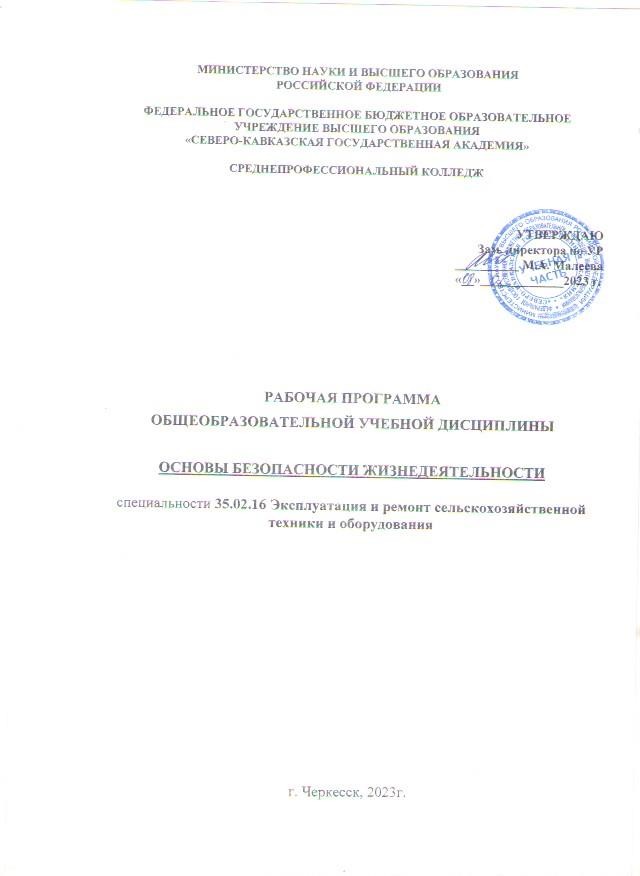 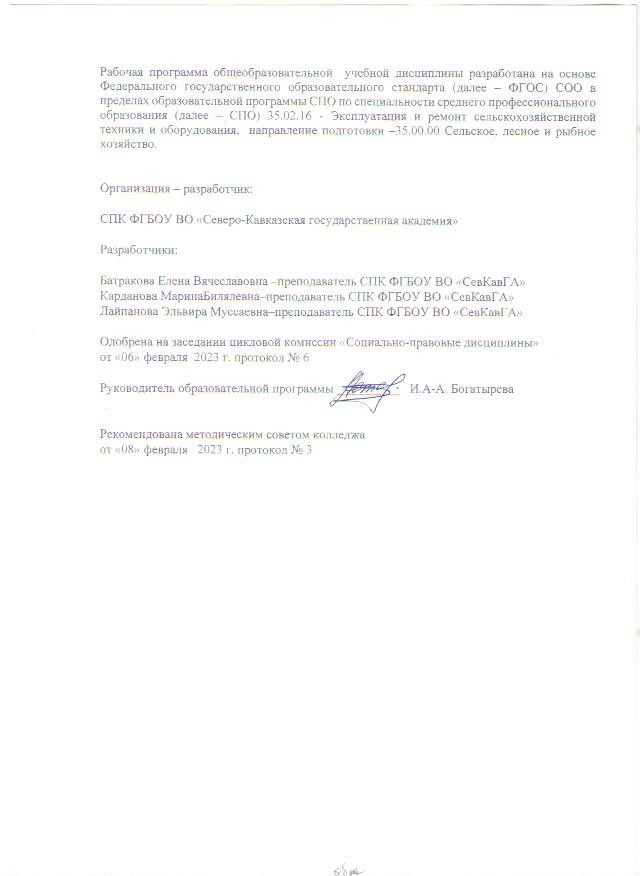 СОДЕРЖАНИЕОБЩАЯ ХАРАКТЕРИСТИКА РАБОЧЕЙ ПРОГРАММЫ ОБЩЕОБРАЗОВАТЕЛЬНОЙ УЧЕБНОЙ ДИСЦИПЛИНЫОСНОВЫ БЕЗОПАСНОСТИ ЖИЗНЕДЕЯТЕЛЬНОСТИМесто дисциплины в структуре образовательной программы:Общеобразовательная учебная дисциплина ОУД.13 «Основы безопасности жизнедеятельности» является обязательной частью общеобразовательного цикла образовательной программы в соответствии с ФГОС по специальности 35.02.16 - Эксплуатация и ремонт сельскохозяйственной техники и оборудования1.2. Цели и планируемые результаты освоения дисциплины:Цель общеобразовательной учебной дисциплиныСодержание программы общеобразовательной дисциплины «Основы безопасности жизнедеятельности» направлено на достижение следующих целей: формирование компетенций, обеспечивающих повышение уровня защищенности жизненно важных интересов личности, общества и государства от внешних и внутренних угроз.Планируемые результаты освоения общеобразовательной учебной дисциплины в соответствии с ФГОС СПО и на основе ФГОС СОООсобое значение дисциплина имеет при формировании ОК и ПКСТРУКТУРА И СОДЕРЖАНИЕ ОБЩЕОБРАЗОВАТЕЛЬНОЙ УЧЕБНОЙ ДИСЦИПЛИНЫОбъем общеобразовательной учебной дисциплины и виды учебной работыТематический план и содержание дисциплины «Основы безопасности жизнедеятельности»УСЛОВИЯ РЕАЛИЗАЦИИ ПРОГРАММЫ ОБЩЕОБРАЗОВАТЕЛЬНОЙ УЧЕБНОЙ ДИСЦИПЛИНЫ ОСНОВЫ БЕЗОПАСНОСТИ ЖИЗНЕДЕЯТЕЛЬНОСТИДля реализации программы дисциплины предусмотрены следующие специальные помещения: Кабинет основ безопасности жизнедеятельностиКомплект учебной мебели: доска меловая – 1 шт., стол ученический – 15 шт., стул ученический – 30 шт., стол – 1 шт., стул – 1 шт.ноутбук ACER5220, проектор ACERХ1160, настенный экран, стенды, плакаты, респираторы, бинты, шины, аптечка АИ, массогабаритный автомат ММГ АК74М - 1 шт., образцы средств первой медицинской помощи: бинты, индивидуальный перевязочный пакет ИПП-1, жгут венозный; медицинская аптечка АИ; носилки тканевые «Витал Фарм» - 1 шт.; шина ШД- 01(Детерихса) - 1 шт., шина транспортная ШП «Оптих» - 1 шт.Комплект учебно-методической документации, плакатыИнформационное обеспечение реализации программыКОНТРОЛЬ И ОЦЕНКА РЕЗУЛЬТАТОВ ОСВОЕНИЯ ОБЩЕОБРАЗОВАТЕЛЬНОЙ УЧЕБНОЙ ДИСЦИПЛИНЫ ОСНОВЫ БЕЗОПАСНОСТИ ЖИЗНЕДЕЯТЕЛЬНОСТИМИНИСТЕРСТВО НАУКИ И ВЫСШЕГО ОБРАЗОВАНИЯ РОССИЙСКОЙФЕДЕРАЦИИФЕДЕРАЛЬНОЕ ГОСУДАРСТВЕННОЕ БЮДЖЕТНОЕ ОБРАЗОВАТЕЛЬНОЕ УЧРЕЖДЕНИЕ ВЫСШЕГО ПРОФЕССИОНАЛЬНОГО ОБРАЗОВАНИЯ«СЕВЕРО-КАВКАЗСКАЯГОСУДАРСТВЕННАЯ АКАДЕМИЯ» СРЕДНЕПРОФЕССИОНАЛЬНЫЙ КОЛЛЕДЖФонд оценочных средствдля проведения текущего контроля и промежуточной аттестации образовательной программыпо общеобразовательной учебной дисциплине «ОСНОВЫ БЕЗОПАСНОСТИ ЖИЗНЕДЕЯТЕЛЬНОСТИ»для специальности 35.02.16 - Эксплуатация и ремонт сельскохозяйственнойтехники и оборудованияформа проведения оценочной процедурыдифференцированный зачетг. Черкесск, 2023годОБЩЕЕ ПОЛОЖЕНИЕФонд оценочных средств (ФОС) предназначен для контроля и оценки образовательных достижений обучающихся, освоивших программу учебной дисциплины ОУД 13 «Основы безопасности жизнедеятельности».ФОС включает контрольные материалы для проведения текущего контроля и промежуточной аттестации в форме дифференцированного зачета.ФОС разработан в соответствии с Федеральным государственным образовательным стандартом среднего общего образования и рабочей программой общеобразовательной учебной дисциплины«Основы безопасности жизнедеятельности».РЕЗУЛЬТАТЫ ОСВОЕНИЯ ПРЕДМЕТА, ПОДЛЕЖАЩЕГО ПРОВЕРКИТЕСТОВЫЕ ВОПРОСЫ ПО ДИСЦИПЛИНЕ«ОСНОВЫ БЕЗОПАСНОСТИ ЖИЗНЕДЕЯТЕЛЬНОСТИ».(ОТКРЫТЫЕ)35.02.16 - Эксплуатация и ремонт сельскохозяйственной техники и оборудованияТЕСТОВЫЕ ВОПРОСЫ ПО ДИСЦИПЛИНЕ«ОСНОВЫ БЕЗОПАСНОСТИ ЖИЗНЕДЕЯТЕЛЬНОСТИ».(ЗАКРЫТЫЕ)35.02.16 - Эксплуатация и ремонт сельскохозяйственной техники и оборудованияПРАКТИЧЕСКИЕ ЗАДАНИЯРаздел 1 Мир опасностей современной молодежиРасшифруйте ребус (ОК02, ОК 01)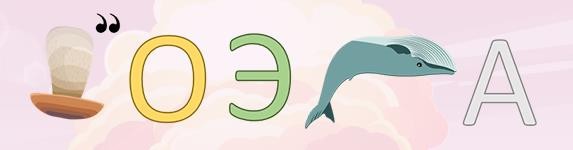 Расшифруйте термины. (ОК02, ОК 01)Чтобы расшифровать первый термин, из правой части таблицы выпишите только те буквы, которые соответствуют числам, кратным 2, чтобы расшифровать второй термин, из таблицы выпишите только те буквы, которые соответствуют числам кратным 3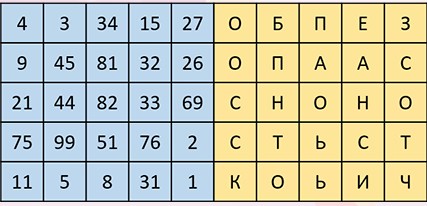 Расшифруйте ребусы (ОК02, ОК 03)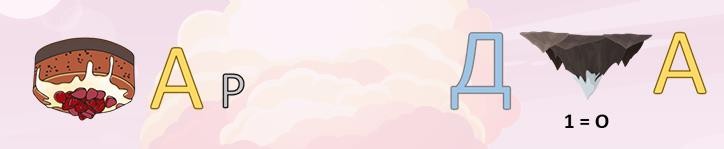 Решите кроссворд(ОК 02, ОК 03)32По горизонталиЛицо, находящееся вне транспортного средства на дороге либо на пешеходной дорожке и не производящее на них работу.Вид дорожной разметки, которая обозначает пешеходный переход.Человек, управляющий транспортным средством.По вертикали3 Лицо, кроме водителя, находящееся в транспортной средстве(на нем), а также лицо, которое входит в транспортное средство (садится на него) или выходит из транспортного средстваНайдите в таблице все загаданные слова и закрасьте клеточки с буквами, которые их образуют соответствующим цветом. Слова могут изгибаться в любом направлении, но только под прямым углом(ОК 02, ОК 01)Морские гравитационные волны большой длины, возникающие в результате вертикального сдвига значительных участков морского дна.Ветер огромной разрушительной силы и значительной продолжительности, имеющий скорость 32 м/с.Очень сильный ветер, скорость которого в приземном слое может составлять от 25 до 32 м/с.Сильный маломасштабный атмосферный вихрь, диаметр которого может достигать 1000м, а скорость вращения воздуха в нем – 100м/с.5. 6. Решите кроссворд(ОК 02, ОК 04)51По горизонталиСамая крупная экологическая система ЗемлиПо вертикалиПроцесс быстрого роста городов, распространения городского уклада жизни на значительной территории.Наука, которая изучает взаимодействие организмов и сообществ друг с другоми с окружающей средой обитанияЧасть	экосферы,	которая	содержит	искусственные	технические	сооружения,	которые изготавливаются и используются человеком.Очень крупный как по занимаемой площади, так и по численности населения город, образовавшийся за счет присоединения соседних населенных пунктов.Раздел 2 Методы оценки рискаРасшифруйте ребусы(ОК 02, ОК 04)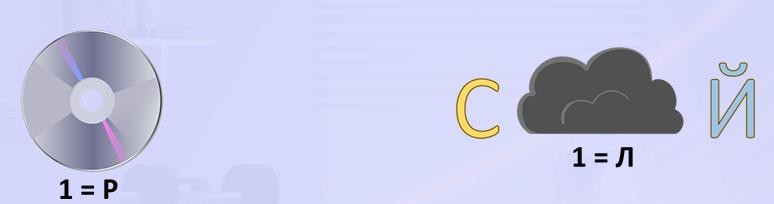 Найдите в таблице все загаданные слова и закрасьте клеточки с буквами, которые их образуют соответствующим цветом. Слова могут изгибаться в любом направлении, но только под прямым углом (ОК 02, ОК 04)Эволюционный процесс индивидуального развития живого организма от зарождения и до завершения жизненного цикла.Приспособляемость человека к изменениям условий жизнедеятельности. Состояние полного физического, душевного и социального благополучия.Человек как единичное природное существо, представить рода Homo sapiensРешите кроссворд (ОК 02, ОК 04)5По горизонтали:Психологический процесс, главная нравственная основа душевной организации человека.5. Область научного знания, исследующая особенности и закономерности возникновения, формирования и развития психологических процессов, свойств и состояний живых организмовПо вертикали:Раздражитель (стресс-фактор), вызывающий стресс.Состояние психического напряжения, возникающее у человека в качестве ответной реакции организма на влияние неблагоприятных внешних и внутренних воздействий.Стойкость, выносливость, устойчивость организма человека к резким внешним и внутренним изменениям условий жизнедеятельности.Найдите в таблице все загаданные слова и закрасьте клеточки с буквами, которые их образуют соответствующим цветом. Слова могут изгибаться в любом направлении, но только под прямым углом (ОК 02, ОК 04)Нормальная реакция на опасность, чувство, вызываемое действительной или кажущейся опасностью, ожиданием боли. Страдания, смерти.Биологический механизм выживания, приспособление к меняющимся условиямжизнедеятельности за счет развития собственных способностей, умений изменять условия жизни.Состояние повышенного напряжения организма, возникающее как защитная реакция на воздействие раздражающих неблагоприятных факторов.Активная деятельность человека, направленная на сохранение жизни, здоровья, работоспособности в экстремальных условиях.Расшифруйте термины (ОК 07)Чтобы расшифровать первый термин, из правой части таблицы выпишите только те буквы, которые соответствуют числам, кратным 2, чтобы расшифровать второй термин, из таблицы выпишите только те буквы, которые соответствуют числам кратным 5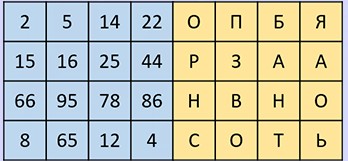 Раздел 3 Защита населения и территорий от ЧСНайдите в таблице все загаданные слова и закрасьте клеточки с буквами, которые их образуют соответствующим цветом. Слова могут изгибаться в любом направлении, но только под прямым углом (ОК 02, ОК 08)Массовое и прогрессирующее распространение инфекционного заболевания в пределах определенной территории.Освобождение большого количества энергии в ограниченном объеме за короткий промежуток времени.Временная изоляция и медицинское наблюдение за здоровыми людьми, имеющими контакт с заболевшими карантинными болезнями или выезжающими за пределы очага карантина.Комплекс мероприятий, направленных на временную изоляцию и лечение зараженных.Расшифруйте ребусы (ОК 02, ОК 04)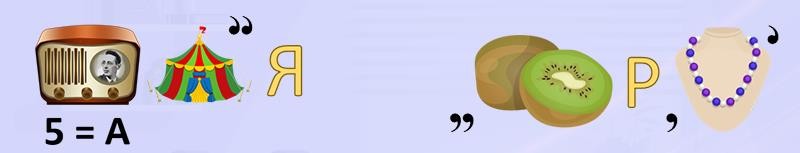 Расшифруйте ребусы (ОК 02, ОК 04)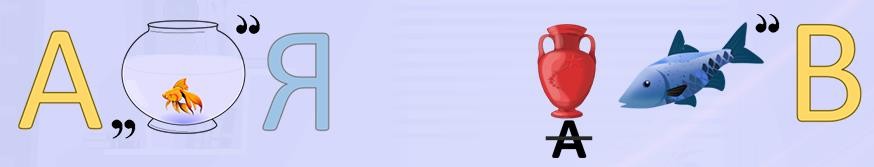 Найдите в таблице все загаданные слова и закрасьте клеточки с буквами, которые их образуют соответствующим цветом. Слова могут изгибаться в любом направлении, но только под прямым углом (ОК 02, ОК 04)Крайнее проявление.Организованная вооруженная борьба между государствами, нациями( народами), социальными группами.Социальное явление, выражение агрессивной позиции отдельных людей или групп, нарушающее интересы и безопасность общества и государства.Идеология и практика насилия, силового воздействия на принятие органами государственной власти, международными организациями требуемого террористами решения.Расшифруйте ребус (ОК 06)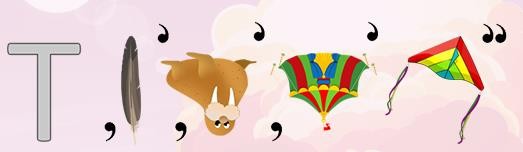 Найдите в таблице все загаданные слова и закрасьте клеточки с буквами, которые их образуют соответствующим цветом. Слова могут изгибаться в любом направлении, но только под прямым углом (ОК 06)Это слово в переводе с латинского языка означает «страх», ужас».Человек, которого удерживают насильно, чтобы произвести его обмен на требуемую сумму денег, на человека, выполнение других требований.Система государственных служб и органов по охране общественного порядка.Неорганизованное скопление людей, характеризующееся отсутствием общей цели, которое быстро разрастается за счет привлечения любопытных.Раздел 4. Основы военной службыРасшифруйте термины (ОК 06)Чтобы расшифровать первый термин, из правой части таблицы выпишите только те буквы, которые соответствуют числам, кратным 2, чтобы расшифровать второй термин, из таблицы выпишите только те буквы, которые соответствуют числам кратным 3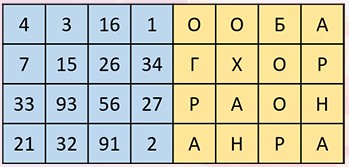 Расшифруйте ребус (ОК 06)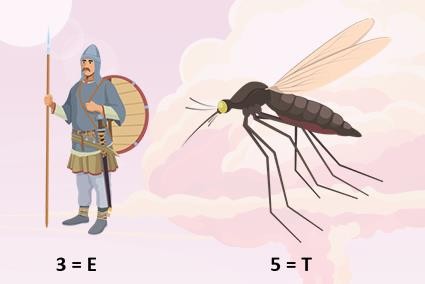 Расшифруйте термины (ОК 06)Чтобы расшифровать первый термин, из правой части таблицы выпишите только те буквы, которые соответствуют числам, кратным 2, чтобы расшифровать второй термин, из таблицы выпишите только те буквы, которые соответствуют числам кратным 3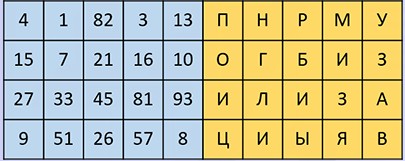 Расшифруйте ребус (ОК 06)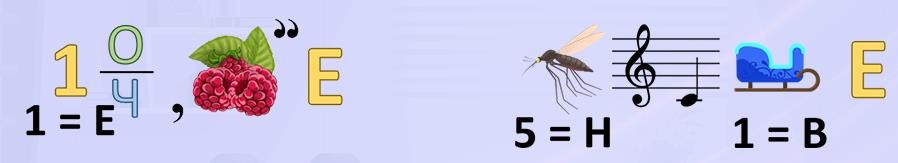 Подпишите флаги(ОК 06)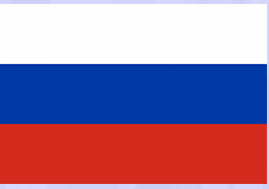 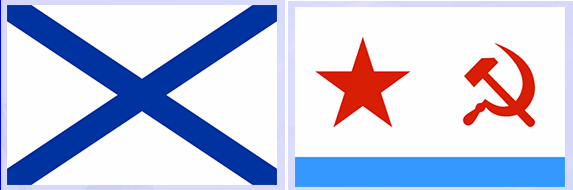 1		2		3  	Найдите в таблице все загаданные слова и закрасьте клеточки с буквами, которые их образуют соответствующим цветом. Слова могут изгибаться в любом направлении, но только под прямым углом(ОК 06)Образец социального и культурного опыта, передающийся от поколения к поколению и сохраняющийся в определенных сферах жизни и социальных группах.Любовь к своей Родине, народу, его истории, языку, национальной.Исторически сложившаяся форма торжественного обращения, которую публично произносит человек при поступлении на военную или иную службу.Церемониал, выработанный обычаем, порядок совершения чего-либо.Разгадайте кроссворд(ОК 06)413По горизонтали:Русский полководец, за всю свою карьеру полководца не проигравший ни одного сражения.Приемы и способы ведения военных действий с учетом технических, организационных, ресурсных, ландшафтных и других возможностейТеория ведения скоротечной войны, согласно которой победа достигается в короткие сроки, исчисляется днями, неделями или месяцами.По вертикали:Один из новых видов вооружения, примененных в Первой мировой войнеСоставьте алгоритм неполной разборки, сборки ММГ АК-74. (ОК 07)1.2.3.4.5.6.7.8.Составьте алгоритм сборки автомата после неполной разборки. (ОК 07)1.	.2.	.3.	.4.	.5.	.6.	.7.	.8.	.9.	.Раздел 5. Основы медицинских знанийНайдите в таблице все загаданные слова и закрасьте клеточки с буквами, которые их образуют соответствующим цветом. Слова могут изгибаться в любом направлении, но только под прямым углом (ОК 08)Греческий философ, автор слов: «Здоровье – это состояние морального, психического ифизического благополучия, которое дает человеку возможность переносить любые жизненные невзгоды».Система научных знаний и практической деятельности специалистов по укреплению и сохранению здоровья общества и человека.Древнегреческий врач и философ, который считал, что какова деятельность человека, таков и он сам, его природа и его болезни.Состояние полного физического, душевного и социального благополучия; отсутствие болезней и физических дефектов.Разгадайте кроссворд(ОК 08)3	51По горизонтали:Охват эпидемией ряда стран и континентовПо вертикали:Быстрое и массовое распространение острозаразных болезней (инфекций) среди людей. 3.Ограничение жизнедеятельности потенциальных бациллоносителей - контактёров с заболевшими. 4.Наблюдение за больными в специально созданных условиях.5. Введение в организм специально приготовленных препаратов для иммунизации.Найдите в таблице все загаданные слова и закрасьте клеточки с буквами, которые их образуют соответствующим цветом. Слова могут изгибаться в любом направлении, но только под прямым углом(ОК 08)Непреодолимый навязчивый страх; психопатическое состояние, характеризующееся таким немотивированным страхом.Любое повреждение организма человека или животного.Повреждение тканей организма, вызванное действием высокой или низкой температуры, действием некоторых химических веществ.Отрицательная реакция организма на любое неблагоприятное внешнее воздействие.Пронумеруйте изображение в соответствии со списком(ОК 08)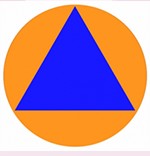 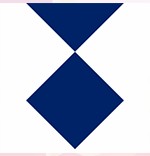 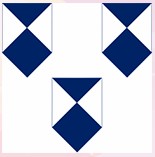 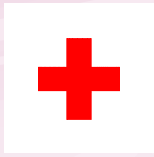 Международный отличительный знак медицинской службыМеждународный отличительный знак гражданской обороныОтличительный знак культурных ценностей, находящихся под общей защитойОтличительный знак культурных ценностей, находящихся под особой защитойНайдите в таблице все загаданные слова и закрасьте клеточки с буквами, которые их образуют соответствующим цветом. Слова могут изгибаться в любом направлении, но только под прямым углом (ОК 08)Смещение кости в суставе, разрыв суставной сумки и связок. Нарушение целостности кости.Повреждение мягких тканей под влиянием силы, растягивающей их. Повреждение мягких тканей вследствие удара или падения.Разгадайте кроссворд(ОК 08)31По горизонтали:Наука о народонаселении, о закономерностях воспроизводства населения в общественно- историческом контексте его жизнедеятельностиПо вертикали:психическое расстройство, основными признаками которого является снижение настроения и снижение или утрата способности получать удовольствиеоснова благополучия человека, бесценный дар, который необходимо укреплять, беречь от истощения, разумно расходовать.депрессивное состояние, требующее длительного и сложного леченияотрицательная реакция организма человека на любое неблагоприятное внешнее воздействие.Расшифруйте термины(ОК 08)Чтобы расшифровать первый термин, из правой части таблицы выпишите только те буквы, которые соответствуют числам, кратным 2, чтобы расшифровать второй термин, из таблицы выпишите только те буквы, которые соответствуют числам кратным 3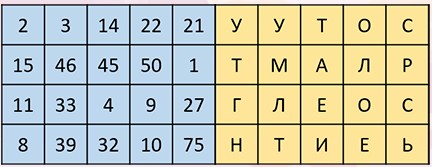 Разгадайте кроссворд (ОК 07)2	514По горизонтали:1. Основной источник энергии в организме.Недостаток витаминов в организме человекаспециалист, который может помочь сформировать правильную культуру питания.По вертикали:2. Биологически активные вещества в пище, обеспечивающие необходимый уровень обмена веществ и жизнедеятельности организма5. Недостаточная двигательная активность.Найдите в таблице все загаданные слова и закрасьте клеточки с буквами, которые их образуют соответствующим цветом. Слова могут изгибаться в любом направлении, но только под прямым углом (ОК 07)Вредная привычка, которая ведет к алкоголизму.Сложившийся способ поведения, осуществление которого в определенных ситуациях приобретает для человека характер потребности.Психотропное вещество, которое быстро формирует у подростка зависимость и становиться жизненной потребностью.Составная часть физической культуры, средство и метод физического воспитания, система организации соревнований по различным физическим упражнениям.Разгадайте кроссворд(ОК 07)215По горизонтали:1. Угрожающее жизни состояние между жизнью и смертью.Любое повреждение организма человека.Кислородное голодание организма и избыток углекислоты в крови и тканях.По вертикали:Ответная реакция организма пострадавшего на действие внешних агрессивных раздражителей.Проникновение в дыхательные пути при вдохе пострадавшего слюны, крови, содержимого желудка, рвотных масс.Найдите в таблице все загаданные слова и закрасьте клеточки с буквами, которые их образуют соответствующим цветом. Слова могут изгибаться в любом направлении, но только под прямым углом(ОК 07)Нарушение целостности кожных покровов, слизистых оболочек, глубоких тканей органов, вызванное внешним фактором.Инфекционное заболевание, вызванное попаданием в кровь и быстрым размножением гноеродных бактерий и продуктами их жизнедеятельности.Мягкое или жесткое приспособление, закрепляющее перевязочный материал на поверхность тела больного.Острое инфекционное заболевание организма, вызванное попаданием в рану и в кровь гноеродных бактерий.Разгадайте кроссворд (ОК 07)31По горизонтали:1. Повреждение тканей тела под воздействием низких температур5.Химическое соединение, способное вызывать нарушение жизненно важных функций организма.По вертикали:Повреждение кожи и подлежащих тканей, вызванное термической, химической или лучевой энергией.Химическая травма, вызванная попаданием опасного вещества внутрь организма. 4.Лекарственное средство, прекращающее или ослабляющее действие яда на организм.Профессионально ориентированное содержаниеОхарактеризуйте основные опасности, возникающие на рабочем месте слесаря механосборочных работ:(ПК 2.3.)Кейс-задача(ПК 2.3.)Молодой человек лежит на проезжей части лицом вниз. Он пересекал дорогу на велосипеде. Водитель Лада-Веста при повороте налево не заметил велосипедиста и совершил наезд.Выберите и примените способы первой помощи для сохранения жизни и здоровья своего и пострадавших, обоснуйте свои действия оперируя знаниями в области законодательства Российской ФедерацииНа основе освоенных понятий и правил сформулируйте алгоритм оказания первой помощи пострадавшему при ДТП. (ПК 2.3.)Графический диктант (ПК 2.3.) Часть 1Отметьте ответы на графической шкале: «ДА» или «НЕТ»,Сильный кашель с откашливанием свидетельствует о полной обструкции дыхательныхпутей.Трупные пятна появляются  через 15   минут   после прекращения   жизнедеятельностиорганизма.3 Продолжительность клинической смерти составляет 3-6 минут.Необратимым этапом умирания организма является агония.Для биологической смерти характерно сужение зрачка.К признакам жизни относят наличие пульса, дыхания, реакции зрачков на свет.К признакам клинической смерти относят снижение температуры тела до температуры окружающей среды.Трупное окоченение возникает после 2-4 часов после смерти.Жалобы на цианоз лица, судорожный кашель, осиплость голоса, боль в гортани, нехватка воздуха можно отнести к нарушению потребности «быть чистым».К методу самопомощи при обструкции дыхательных путей можно отнести повышение эффективности кашлевого толчка.Часть 2Выход является эвакуационным, если в проеме установлена вращающаяся дверь.Если невозможно покинуть помещение при пожаре, необходимо оставаться в нем, закрыв окна и двери, привлекать внимание очевидцев через стекло.При стрельбе на улице необходимо сразу лечь и осмотреться.Можно ли бежать навстречу работникам спецслужб при освобождении заложников.За нарушение правил ПДД велосипедисту грозит административная ответственность.2. Интернет-тестирование ОК 01, ОК 02, ОК 03, ОК04, ОК 06, ОК 07, ОК 08, ПК 2.3.Проблемы формирования культуры безопасности жизнедеятельности человека в современной среде обитанияЭтические и экологические критерии безопасности современной науки и технологийОбщенаучные методологические подходы к изучению проблем безопасности жизнедеятельности человека в среде обитанияОсновные подходы и принципы обеспечения безопасности объектов в среде жизнедеятельности 5. Основы управления безопасностью в системе «человек — среда обитания»Обеспечение национальной безопасности РоссииОбеспечение социальной, экономической и государственной безопасностиМеры государства по противодействию военным угрозам, экстремизму, терроризму 9. Защита населения и территорий в ЧС. Поисково-спасательная служба МЧС РоссииМеждународное сотрудничество России по противодействию военным угрозам, экстремизму и терроризмуЭкстремальные ситуации криминогенного характера 12. Экстремизм, терроризм и безопасность человека13. Наркотизм и безопасность человека 14. Дорожно-транспортная безопасность15. Вынужденное автономное существование в природных условиях 16. Основные задачи Вооружённых Сил17. Правовые основы воинской обязанности 18. Правовые основы военной службы19. Подготовка граждан к военной службе: обязательная и добровольная 20. Требования воинской деятельности к личности военнослужащего21. Особенности военной службы по призыву и альтернативной гражданской службы 22. Военные гуманитарные миссии России в горячих точках мира23. Военные операции на территории России: борьба с терроризмом 24. Военные учения Вооружённых Сил Российской ФедерацииБоевая слава российских воиновДемографическая ситуация в России 27. Культура здорового образа жизни 28. Культура питания29. Культура здорового образа жизни и репродуктивное здоровье 30. Вредные привычки. Культура движения31. Медико-психологическая помощь 32. Первая помощь при раненияхПервая помощь при поражении радиацией, отравляющими веществами, при химических и термических ожогах, отмороженииПервая помощь при дорожно-транспортном происшествииПервая помощь при остром отравлении никотином и алкоголемПервая помощь при остром отравлении лекарствами, ядами и наркотическими веществамиТематика индивидуального проекта ОК 01, ОК 02, ОК 03, ОК04, ОК 06, ОК 07, ОК 08, ПК 2.3.Индивидуальные средства защиты на предприятияхСравнительный анализ безопасности на предприятиях в России и в ЕвропеАссортимента индивидуальных средств защиты на интернет-сайтахАнализ связи вредных факторов на конкретном рабочем месте и заболеванийАнализ рисков предприятийАнализ картины опасностей современной молодежиИстория травматизма/развития профессиональных заболеванийСравнительный анализ рисков в работе предприятий РФ в XIX, XX и XXI векахОценка риска профессиональных заболеванийИнструкции по технике безопасности на рабочих местах в организацияхЗаконы	и   иные   нормативные   правовые	акты,	содержащие	государственные нормативные требования по охране труда, распространяющиеся на вид деятельности для специальностиПеречень средств для оказания первой помощи при травмировании работников отраслиПравила безопасного поведения при пожарахАлгоритмы оказания помощи в аптеке при неотложном состоянии (потере сознания, инсульте)Вопросы к дифференцированному зачету:Особенности опасностей современной молодежи (ОК 02; ОК 04; ОК 07)Этические и экологические критерии безопасности современной науки и технологии (ОК 02; ОК 04; ОК 07)Основы управления безопасностью в системе «человек — среда обитания» (ОК 02; ОК 04; ОК 07)Опасности на дорогах (ОК 02; ОК 04; ОК 07)Опасности в ситуации пожара в общественном месте (ОК 02; ОК 04; ОК 07)Опасности в ситуации захвата заложников в общественном месте (ЧС)Как измерять опасности (ОК 02; ОК 04; ОК 07)Оценка рисков на дорогах (ОК 02; ОК 04; ОК 07)Оценить риски в ситуации пожара в общественном месте (ЧС) (ОК 02; ОК 04; ОК 07)Профилактика заболеваний. Здоровый образ жизни (ОК 02; ОК 04; ОК 07)Экстремальные ситуации криминогенного характера (ОК 02; ОК 04; ОК 07)Экстремизм, терроризм и безопасность человека (ОК 02; ОК 04; ОК 07)Наркотизм и безопасность человека (ОК 02; ОК 04; ОК 07)Дорожно-транспортная безопасность (ОК 02; ОК 04; ОК 07)Понятие о защите от опасности  (ОК 02; ОК 04; ОК 07)История создания Вооруженных Сил России (ОК 02; ОК 04; ОК 06; ОК 07)Гражданская оборона – составная часть обороноспособности страны (ОК 02; ОК 04; ОК 06; ОК 07)Защита населения и территорий от ЧС природного и техногенного характера (ОК 02; ОК 04; ОК 06; ОК 07)ЧС на инженерных сооружениях, дорогах, транспорте. (ОК 02; ОК 04; ОК 06; ОК 07)ЧС военного характера и безопасность (ОК 02; ОК 04; ОК 06; ОК 07)Основные задачи Вооружённых Сил (ОК 02; ОК 04; ОК 06; ОК 07)Состав ВС РФ (ОК 02; ОК 04; ОК 06; ОК 07)Правовые основы воинской обязанности (ОК 02; ОК 04; ОК 06; ОК 07)Правовые основы военной службы (ОК 02; ОК 04; ОК 06; ОК 07)Подготовка граждан к военной службе: обязательная и добровольная (ОК 02; ОК 04; ОК 06; ОК 07)Требования воинской деятельности к личности военнослужащего (ОК 02; ОК 04; ОК 06; ОК 07)Особенности военной службы по призыву и альтернативной гражданской службы (ОК 02; ОК 04; ОК 06; ОК 07)Военные гуманитарные миссии России в горячих точках мира (ОК 02; ОК 04; ОК 06; ОК 07)Военные операции на территории России: борьба с терроризмом (ОК 02; ОК 04; ОК 06; ОК 07)Военные учения Вооружённых Сил Российской Федерации (ОК 02; ОК 04; ОК 06; ОК 07)Боевые традиции и ритуалы ВС РФ, боевая слава российских воинов (ОК 02; ОК 04; ОК 06; ОК 07)Строевая подготовка (ОК 02; ОК 04; ОК 06; ОК 07)Медицинское обеспечение индивидуального и общественного здоровья (ОК 02; ОК 04; ОК 07; ОК 08)Медико-психологическая помощь (ОК 02; ОК 04; ОК 07; ОК 08)Первая помощь при ранениях (ОК 02; ОК 04; ОК 07; ОК 08)Первая помощь при поражении радиацией, отравляющими веществами, при химических и термических ожогах, отморожении (ОК 02; ОК 04; ОК 07; ОК 08)Первая помощь при дорожно-транспортном происшествии (ОК 02; ОК 04; ОК 07; ОК 08)Первая помощь при остром отравлении никотином и алкоголем (ОК 02; ОК 04; ОК 07; ОК 08)Первая помощь при остром отравлении лекарствами, ядами и наркотическими веществами (ОК 02; ОК 04; ОК 07; ОК 08)Первая помощь при неотложных состояниях: закон и порядок (ОК 02; ОК 04; ОК 07; ОК 08)Правила оказания первой помощи при травмах (ОК 02; ОК 04; ОК 07; ОК 08)Первая помощь при кровотечениях, ранениях (ОК 02; ОК 04; ОК 07; ОК 08)Первая помощь: сердечно-легочная реанимация (ОК 02; ОК 04; ОК 07; ОК 08)Первая помощь при ушибах, растяжении связок, вывихах, переломах (ОК 02; ОК 04; ОК 07; ОК 08)Опасности на рабочем месте (ОК 02; ОК 04; ОК 07; ОК 08; ПК 2.3.)Описание организации оценивания и правил определения результатов оцениванияУровень подготовки студентов по учебному предмету оценивается в баллах: «5» («отлично»), «4» («хорошо»), «3» («удовлетворительно»), «2» («неудовлетворительно»).Оценка «отлично» - обучающийся показывает полные и глубокие знания программного материала, логично и аргументировано отвечает на поставленный вопрос, а также дополнительные вопросы, показывает высокий уровень теоретических знаний. Практическую часть выполняет на 100%.Оценка «хорошо» - обучающийся показывает глубокие знания программного материала, грамотно его излагает, достаточно полно отвечает на поставленный вопрос и дополнительные вопросы, умело формулирует выводы. В тоже время при ответе допускает несущественные погрешности. Практическую часть выполняет на 90%-80%.Оценка «удовлетворительно» - обучающийся показывает достаточные, но не глубокие знания программного материала; при ответе не допускает грубых ошибок или противоречий, однако вформулировании ответа отсутствует должная связь между анализом, аргументацией и выводами. Для получения правильного ответа требуется уточняющие вопросы. Практическую часть выполняет на 70%- 60%.Оценка «неудовлетворительно» - обучающийся показывает недостаточные знания программного материала, не способен аргументировано и последовательно его излагать, допускается грубые ошибки в ответах, неправильно отвечает на поставленный вопрос или затрудняется с ответом. Практическую часть выполняет на менее 50%.Дифференцированный зачет проводится в период экзаменационной сессии, установленной календарным учебным графиком, в результате которого преподавателем выставляется итоговая оценка в соответствии с правилами определения результатов оценивания.1. ОБЩАЯ ХАРАКТЕРИСТИКА РАБОЧЕЙ ПРОГРАММЫОБЩЕОБРАЗОВАТЕЛЬНОЙ УЧЕБНОЙ ДИСЦИПЛИНЫСТРУКТУРА И СОДЕРЖАНИЕ ОБЩЕОБРАЗОВАТЕЛЬНОЙ УЧЕБНОЙ ДИСЦИПЛИНЫУСЛОВИЯ РЕАЛИЗАЦИИ ОБЩЕОБРАЗОВАТЕЛЬНОЙ УЧЕБНОЙДИСЦИПЛИНЫ4. КОНТРОЛЬ И ОЦЕНКА РЕЗУЛЬТАТОВ ОСВОЕНИЯОБЩЕОБРАЗОВАТЕЛЬНОЙ УЧЕБНОЙ ДИСЦИПЛИНЫКод и наименованиеформируемых компетенцийПланируемые образовательные результаты обученияПланируемые образовательные результаты обученияКод и наименованиеформируемых компетенцийОбщиеДисциплинарныеОК 01. Выбирать способы решения задач	профессиональной деятельности		применительно к различным контекстамВ части трудового воспитания:готовность к труду, осознание ценности мастерства, трудолюбие;готовность к активной деятельности технологической и социальной направленности, способность инициировать, планировать и самостоятельно выполнять такую деятельность;интерес к различным сферам профессиональной деятельности,Овладение	универсальными	учебными познавательными действиями:а) базовые логические действия:самостоятельно формулировать и актуализировать проблему, рассматривать ее всесторонне;устанавливать существенный признак или основания для сравнения, классификации и обобщения;определять цели деятельности, задавать параметры и критерии их достижения;выявлять закономерности и противоречия в рассматриваемых явлениях;вносить коррективы в деятельность, оценивать соответствие результатов целям, оценивать риски последствий деятельности;развивать креативное мышление при решении жизненных проблемб) базовые исследовательские действия:владеть навыками учебно-исследовательской и проектной деятельности, навыками разрешения проблем;выявлять причинно-следственные связи и актуализировать задачу, выдвигать гипотезу ее решения, находить аргументы для доказательства своих утверждений, задавать параметры и критерии решения;анализировать полученные в ходе решения задачи результаты, критически оценивать их достоверность, прогнозировать изменение в новых условиях;сформировать представления о возможных источниках опасности в различных ситуациях (в быту, транспорте, общественных местах, в природнойсреде, в социуме, в цифровой среде); владение основными способамипредупреждения опасных и экстремальных ситуаций;знать порядок действий в экстремальных и чрезвычайных ситуацияхуметь	переносить	знания	в	познавательную	и практическую области жизнедеятельности;уметь интегрировать знания из разных предметных областей;выдвигать новые идеи, предлагать оригинальные подходы и решения;способность их использования в познавательной и социальной практикеОК 02 Использовать современныеВ области ценности научного познания:- проявить нетерпимость к проявлениямсредства	поиска,	анализа	и- сформированность мировоззрения, соответствующегонасилия в социальноминтерпретации	информации	исовременному уровню развития науки и общественнойвзаимодействии;информационные технологии дляпрактики,	основанного	на	диалоге	культур,- знать о способах безопасного поведения ввыполнения	задачспособствующего	осознанию	своего	места	вцифровой среде;профессиональной деятельностиполикультурном мире;- уметь применять их на практике;- совершенствование языковой и читательской культуры-	уметь	распознавать	опасности	вкак средства взаимодействия между людьми и познанияцифровоймира;среде	(в	том	числе	криминального- осознание ценности научной деятельности, готовностьхарактера, опасности вовлечения восуществлять	проектную	и	исследовательскуюдеструктивную	деятельность)	идеятельность индивидуально и в группе;противодействовать имОвладение	универсальными	учебнымипознавательными действиями:в) работа с информацией:-	владеть	навыками	получения	информации	изисточников разных типов, самостоятельно осуществлятьпоиск,	анализ,	систематизацию	и	интерпретациюинформации различных видов и форм представления;- создавать тексты в различных форматах с учетомназначения информации и целевой аудитории, выбираяоптимальную форму представления и визуализации;- оценивать достоверность, легитимность информации,ее	соответствие	правовым	и	морально-этическимнормам;-	использовать	средства	информационных	икоммуникационных	технологий	в	решениикогнитивных, коммуникативных   и   организационныхзадач с соблюдением требований эргономики, техникибезопасности, гигиены, ресурсосбережения, правовых иэтических норм, норм информационной безопасности;-	владеть	навыками	распознавания	и	защиты информации, информационной безопасности личности;ОК 03 Планировать и реализовывать	собственное профессиональное и личностное развитие, предпринимательскую деятельность в профессиональной сфере, использовать знания по финансовой грамотности в различных жизненных ситуацияхВ области духовно-нравственного воспитания:сформированность нравственного сознания, этического поведения;способность оценивать ситуацию и принимать осознанные решения, ориентируясь на морально- нравственные нормы и ценности;осознание личного вклада в построение устойчивого будущего;ответственное отношение к своим родителям и (или) другим членам семьи, созданию семьи на основе осознанного принятия ценностей семейной жизни в соответствии с традициями народов России;Овладение	универсальными	регулятивными действиями:а) самоорганизация:самостоятельно осуществлять познавательную деятельность, выявлять проблемы, ставить и формулировать собственные задачи в образовательной деятельности и жизненных ситуациях;самостоятельно составлять план решения проблемы с учетом имеющихся ресурсов, собственных возможностей и предпочтений;давать оценку новым ситуациям;способствовать формированию и проявлению широкой эрудиции в разных областях знаний, постоянно повышать свой образовательный и культурный уровень; б) самоконтроль:использовать приемы рефлексии для оценки ситуации, выбора верного решения;уметь оценивать риски и своевременно принимать решения по их снижению;в) эмоциональный интеллект, предполагающий сформированность:внутренней мотивации, включающей стремление к достижению цели и успеху, оптимизм, инициативность,сформировать представления о ценности безопасного поведения для личности, общества, государства; знание правил безопасного поведения и способов их применения в собственном поведении;владеть основами медицинских знаний: владеть приемами оказания первой помощи при неотложных состояниях; знать меры профилактики инфекционных и неинфекционных заболеваний, сохранения психического здоровья; сформировать представления о здоровом образе жизни и его роли в сохранении психического и физического здоровья, негативного отношения к вредным привычкам; знать о необходимых действиях при чрезвычайных ситуациях биолого-социального характера;сформировать представления о роли России в современном мире;угрозах военного характера; роли Вооруженных Сил Российской Федерации вобеспечении мира; знать основы обороны государства и воинской службы;прав и обязанностей гражданина в области гражданской обороны; знатьдействия при сигналах гражданской обороныумение действовать, исходя из своих возможностей;эмпатии, включающей способность понимать эмоциональное состояние других, учитывать его при осуществлении коммуникации, способность к сочувствию и сопереживанию;социальных навыков, включающих способность выстраивать отношения с другими людьми, заботиться, проявлять интерес и разрешать конфликтыОК 04. Эффективно взаимодействовать и работать в коллективе и командеготовность к саморазвитию, самостоятельности и самоопределению;-овладение	навыками	учебно-исследовательской, проектной и социальной деятельности;Овладение	универсальными	коммуникативными действиями:б) совместная деятельность:понимать и использовать преимущества командной и индивидуальной работы;принимать цели совместной деятельности, организовывать и координировать действия по ее достижению: составлять план действий, распределять роли с учетом мнений участников обсуждать результаты совместной работы;координировать и выполнять работу в условиях реального, виртуального и комбинированного взаимодействия;осуществлять позитивное стратегическое поведение в различных ситуациях, проявлять творчество и воображение, быть инициативнымОвладение	универсальными	регулятивными действиями:г) принятие себя и других людей:принимать мотивы и аргументы других людей при анализе результатов деятельности;признавать свое право и право других людей на ошибки;развивать способность понимать мир с позиции другого человеказнать	основы	безопасного, конструктивного общения,уметь	различать	опасные	явления	в социальном взаимодействии, в том числе криминального характера;уметь предупреждать опасные явления ипротиводействовать имОК 06. Проявлять гражданско- патриотическую					позицию, демонстрировать			осознанное поведение	на					основе традиционных общечеловеческих ценностей, в том числе с учетом гармонизации межнациональных и межрелигиозных		отношений, применять				стандарты антикоррупционного поведенияосознание обучающимися российской гражданской идентичности;целенаправленное развитие внутренней позиции личности на основе духовно-нравственных ценностей народов Российской Федерации, исторических и национально-культурных традиций, формирование системы значимых ценностно-смысловых установок, антикоррупционного мировоззрения, правосознания, экологической культуры, способности ставить цели и строить жизненные планы;В части гражданского воспитания:осознание своих конституционных прав и обязанностей, уважение закона и правопорядка;принятие традиционных национальных, общечеловеческих гуманистических и демократических ценностей;готовность противостоять идеологии экстремизма, национализма, ксенофобии, дискриминации по социальным, религиозным, расовым, национальным признакам;готовность вести совместную деятельность в интересах гражданского общества, участвовать в самоуправлении в общеобразовательной организации и детско-юношеских организациях;умение взаимодействовать с социальными институтами в соответствии с их функциями и назначением;готовность к гуманитарной и волонтерской деятельности;патриотического воспитания:сформированность российской гражданской идентичности, патриотизма, уважения к своему народу, чувства ответственности перед Родиной, гордости за свой край, свою Родину, свой язык и культуру, прошлое и настоящее многонационального народа России;ценностное отношение к государственным символам, историческому и природному наследию, памятникам, традициям народов России, достижениям России всформировать представления о ценности безопасного поведения для личности, общества, государства; знание правил безопасного поведения и способов их применения в собственном поведении;знать	основы	безопасного, конструктивного общения, уметь различать опасные явления в социальном взаимодействии, в том числе криминального		характера;	умение предупреждать опасные явления и противодействовать им;сформировать представления об опасности и негативном влиянии на жизнь личности, общества, государства экстремизма, терроризма; знать роль государства в противодействии терроризму; уметь различать приемы вовлечения в экстремистскую и террористическую деятельность и противодействовать им; знать порядок действий при объявлении разного уровня террористической опасности; знать порядок действий при угрозе совершения террористического акта; совершении террористического акта; проведении	контртеррористической операции;сформировать представления о роли России в современном мире; угрозах военного характера; роли Вооруженных Сил Российской Федерации в обеспечении мира; знать основы обороны государства и воинской службы; прав и обязанностей гражданина в области гражданской обороны; знать действия при сигналах гражданской обороны;знать основы государственной политики в области защиты населения и территорий отнауке, искусстве, спорте, технологиях и труде;идейная убежденность, готовность к служению и защите Отечества, ответственность за его судьбу; освоенные обучающимися межпредметные понятия и универсальные	учебные	действия	(регулятивные, познавательные, коммуникативные);способность их использования в познавательной и социальной практике, готовность к самостоятельному планированию и осуществлению учебной деятельности, организации	учебного	сотрудничества	с педагогическими работниками и сверстниками, к участию в построении индивидуальной образовательной траектории;овладение навыками учебно-исследовательской, проектной и социальной деятельностичрезвычайных ситуаций различного характера; знание задач и основных принципов организации Единой системы предупреждения и ликвидации последствий чрезвычайных ситуаций, прав и обязанностей гражданина в этой области;- знать основы государственной системы, российского	законодательства, направленных на защиту населения от внешних и внутренних угроз; сформировать представления о роли государства, общества и личности в обеспечении безопасностиОК 07. Содействовать сохранению окружающей		среды, ресурсосбережению, применять знания об изменении климата, принципы	бережливогопроизводства,	эффективно действовать в чрезвычайных ситуацияхВ области экологического воспитания:сформированность экологической культуры, понимание влияния социально-экономических процессов на состояние природной и социальной среды, осознание глобального характера экологических проблем;планирование и осуществление действий в окружающей среде на основе знания целей устойчивого развития человечества;активное неприятие действий, приносящих вред окружающей среде;умение прогнозировать неблагоприятные экологические последствия предпринимаемых действий, предотвращать их;расширение опыта деятельности экологической направленности;овладение навыками учебно-исследовательской, проектной и социальной деятельности;сформировать представления о возможных источниках опасности в различных ситуациях (в быту, транспорте, общественных местах, в природнойсреде, в социуме, в цифровой среде); владеть основными способамипредупреждения опасных и экстремальных ситуаций; знать порядок действий вэкстремальных и чрезвычайных ситуациях;сформировать представления о важности соблюдения правил дорожного движения всеми участниками движения, правил безопасности на транспорте. Знать правила безопасного поведения на транспорте, уметь применять их на практике, знать о порядке действий в опасных, экстремальных и чрезвычайных ситуациях на транспорте;знать о способах безопасного поведения в природной среде; уметь применять их на практике; знать порядок действий при чрезвычайных ситуациях природного характера; сформировать представления обэкологической безопасности, ценностибережного отношения к природе,разумного природопользования;- знать основы пожарной безопасности; уметь применять их на практике для предупреждения пожаров; знать порядок действий при угрозе пожара и пожаре в быту, общественных местах, на транспорте, в природной среде; знать права и обязанности граждан в области пожарной безопасностиОК 08. Использовать средства физической культуры для сохранения и укрепления здоровья в процессе профессиональной деятельности и поддержания необходимого уровня физической подготовленностиготовность к саморазвитию, самостоятельности и самоопределению;наличие мотивации к обучению и личностному развитию;В части физического воспитания:сформированность здорового и безопасного образа жизни, ответственного отношения к своему здоровью;потребность в физическом совершенствовании, занятиях спортивно-оздоровительной деятельностью;активное неприятие вредных привычек и иных форм причинения вреда физическому и психическому здоровью;Овладение	универсальными	регулятивными действиями:а) самоорганизация:самостоятельно составлять план решения проблемы с учетом имеющихся ресурсов, собственных возможностей и предпочтений;давать оценку новым ситуациям;расширять рамки учебного предмета на основе личных предпочтений;делать осознанный выбор, аргументировать его, брать ответственность за решение;оценивать приобретенный опыт;способствовать формированию и проявлению широкой эрудиции в разных областях знаний, постоянно повышать свой образовательный и культурный уровень- владеть основами медицинских знаний: владеть приемами оказания первой помощи при неотложных состояниях; знать меры профилактики инфекционных и неинфекционных заболеваний, сохранения психического здоровья; сформировать представления о здоровом образе жизни и его роли в сохранении психического и физического здоровья, негативного отношения к вредным привычкам; знать о необходимых действиях при чрезвычайных ситуациях биолого-социального характераПК 2.3. Определять способы ремонта (способы устранения неисправности)сельскохозяйственной техники в соответствии с ее техническим состоянием	и	ресурсы, необходимые для проведения ремонта.- Читать чертежи узлов и деталей сельскохозяйственной техники при проведении всех видов ремонтаПодбирать инструмент, оборудование, расходные материалы, необходимые для проведения ремонта сельскохозяйственной техникиОсуществлять выбор и использование горюче- смазочных материалов и специальных жидкостей в соответствии с химмотологической картой сельскохозяйственной техникиПроизводить ремонт сельскохозяйственной техники с соблюдением требований охраны окружающей среды Пользоваться	спецодеждой,	применять	средства индивидуальной		защиты	при		проведении		ремонта сельскохозяйственной техники.знать:Единую систему конструкторской документацииТехнические	характеристики, конструктивные особенности, назначение, режимы работы сельскохозяйственной техникиНормативно-техническую документацию по ремонту сельскохозяйственной техники Порядок постановки сельскохозяйственной техники на ремонтВиды	ремонта	сельскохозяйственной техникиПорядок	выполнения	различных		видов ремонта сельскохозяйственной техники Специальное оборудование, инструменты, используемые	при	проведении	ремонта сельскохозяйственной техники, и правила их эксплуатацииНазначение		и	порядок	использования расходных, горюче-смазочных материалов и специальных жидкостей при проведении ремонта сельскохозяйственной техники Методы обнаружения явных и скрытых дефектов	деталей	сельскохозяйственных машинСпособы	устранения	неисправностей сельскохозяйственной техникиТребования охраны окружающей среды при ремонте сельскохозяйственной техники Требования	охраны	труда	в		объеме, необходимом		для	выполнения	трудовых обязанностейОпределения	технического	состояния отдельных узлов и деталей машинВид учебной работыОбъем в часахОбъем образовательной программы82Индивидуальный проект2Консультации-Суммарная учебная нагрузка во взаимодействии с преподавателем78в том числе:в том числе:лекции, уроки30практические занятия48лабораторные занятия-Из них профессионально ориентированное содержание (содержание прикладного модуля)10Промежуточная аттестация (дифференцированный зачет)2Наименование разделов и темСодержание учебного материала (основное и профессионально- ориентированное), лабораторные и практические занятия,прикладной модуль (при наличии)Объем часовФормируемые компетенции1234Основное содержаниеОсновное содержаниеОсновное содержаниеОсновное содержание1 семестр1 семестр1 семестр1 семестрРаздел 1. Мир опасностей современной молодежиРаздел 1. Мир опасностей современной молодежи12ОК 01; ОК 02, ОК04;ОК 07; ОК 08.Тема 1.1 В чем особенности	картины опасностей современной молодежиСодержание учебного материала4ОК 02; ОК 04; ОК 07.Тема 1.1 В чем особенности	картины опасностей современной молодежиКомбинированное занятиеТема 1.1 В чем особенности	картины опасностей современной молодежиПонятие: опасность — это способность явлений, процессов, объектов в системе «человек – среда обитания» в определенных условиях причинять вред людям, природной среде и материальным ресурсам;опасность как система – «объект защиты - источник опасности - негативное воздействие,опасность как процесс 1) накопления отклонений от нормального состояния или процесса; 2) инициирование негативной способности/чрезвычайного события; 3) актуализация негативныхфакторов; 4) локализация/прекращение действия негативных факторов; предметное действие: моделирование поля опасностей на примере современной молодежи;правило действия: чтобы выявить и описать опасности нужно определить условия, при которых элемент системы человек – среда обитания становится причиной нанесения вреда человеку алгоритм выявления и классификации опасностей (по происхождению, по кругам опасностей)4Тема	1.2	Как	выявить опасности развитияСодержание учебного материала2ОК 02; ОК 04; ОК 07.Тема	1.2	Как	выявить опасности развитияПрактическое занятиеТема	1.2	Как	выявить опасности развитияПонятие: опасности развития - это способность явлений, процессов, объектов в системе «человек/общество – Жизнь» в определенных условиях препятствовать/нарушать закон сохранения ЖизниПредметное действие: целе-и ценностное полагание в ситуации конфликта в развитии между требованием сохранения Жизни и дефицитами в развитииПравило действия: чтобы выявить, что является опасным фактором/препятствием на пути к прогрессу общества/самореализации человека (мечте/цели), необходимо соотнести требование закона сохранения Жизни как общественного и человеческого смысла/ нормы2развития с внутренними и внешними условиями его нарушенияАлгоритм целе-и ценностного полагания в ситуации конфликта в развитииТема 1.3. Как выявить и описать опасности на дорогахСодержание учебного материала2ОК 02; ОК 04; ОК 07.Тема 1.3. Как выявить и описать опасности на дорогахПрактическое занятиеТема 1.3. Как выявить и описать опасности на дорогахПонятие: опасности на дорогах - это способность явлений, процессов, объектов в системе «человек-участник дорожного движения – среда дорожного движения» в определенных условиях причинять вред людям, среде и материальным ресурсам;Предметное действие: выявлять и описывать опасности для разных участников дорожного движения (пешеход, электросамокатчик/райдер, мотоциклист);Правило действия: чтобы выявить и описать опасности на дорогах нужно определить условия, при которых элемент системы «человек-участник дорожного движения – среда дорожного движения» становится причиной нанесения вреда человеку;Алгоритм выявления и описания опасностей на дорогах2Тема 1.4. Как выявить и описать опасности в ситуации пожара в общественном местеСодержание учебного материала2ОК 04; ОК 07Тема 1.4. Как выявить и описать опасности в ситуации пожара в общественном местеПрактическое занятиеТема 1.4. Как выявить и описать опасности в ситуации пожара в общественном местеПонятие: опасность пожара в общественном месте – это способность явлений, процессов горения, горючих материалов и объектов причинять вред людям и материальным ресурсам;Предметное действие: выявлять и описывать опасности в ситуации пожара в общественном местеПравило действия: чтобы выявить и описать опасности пожара нужно определить условия пожара, при которых элемент системы «человек – общественное место» становится причиной нанесения вреда человекуАлгоритм выявления и описание опасностей в ситуации пожара в общественном месте (на примере торгового центра, кинотеатра, клуба)2Тема 1.5 Как выявить и описать опасности в ситуации	захвата заложников		вобщественном месте (ЧС)Содержание учебного материала2ОК 04; ОК 07;Тема 1.5 Как выявить и описать опасности в ситуации	захвата заложников		вобщественном месте (ЧС)Практическое занятиеТема 1.5 Как выявить и описать опасности в ситуации	захвата заложников		вобщественном месте (ЧС)Понятие: опасности ситуации захвата заложников в общественном месте предметное действие: выявить и описать опасности в ситуации захвата заложников в общественном местеправило действия: чтобы выявить и описать опасности нужно определить условия, при которых заложнику может быть нанесен вредалгоритм выявления и описания опасностей в ситуации захвата заложников террористами, стрельбе в общественных местах (колледже, публичном мероприятии)2Раздел 2 Методы оценки рискаРаздел 2 Методы оценки риска12ОК 02; ОК 04; ОК 07;ОК 08.Тема	2.1	Как	измерять опасностиСодержание учебного материала2ОК 02; ОК 04; ОК 07.Тема	2.1	Как	измерять опасностиКомбинированное занятиеТема	2.1	Как	измерять опасностиПонятие: риск – это количественная мера опасности, сочетание 1) вероятности (или частоты) нанесения ущерба и 2) тяжести этого ущерба для объекта защиты;- приемлемый риск - уровень опасности, который на данном этапе социально-экономического и научно-технического развития общество считает допустимымПредметное действие: определение вероятности осуществления риска и масштаба последствий воздействия вредных и опасных факторов средыдля разработки/выбора мер по профилактике и защитеПравило действия: чтобы оценить риск, нужно рассчитать вероятность наступления негативного события и определить тяжесть его последствий Алгоритм расчета риска по формуле2Тема	2.2.	Как	оценить риски на дорогахСодержание учебного материала2ОК 04; ОК 07;Тема	2.2.	Как	оценить риски на дорогахПрактическое занятиеТема	2.2.	Как	оценить риски на дорогахПонятие: риски на дорогах - количественная мера опасности для участника дорожного движения, сочетающая риск 1) вероятности (или частоты) негативного события/ДТП и 2) тяжести его ущерба жизни и здоровью;Предметное действие: определение вероятности осуществления риска (по формуле) и масштаба последствий воздействия опасных факторов дорожного движения в отношении различных его участниковдля разработки/выбора мер по профилактике и защитеПравило действия: чтобы оценить риск негативного события/ДТП для участника дорожного движения, нужно рассчитать вероятность наступления негативного события и определить тяжесть его последствий для участника дорожного движенияАлгоритм оценки рискадля разных участников дорожного движения (пешеход, электросамокатчик/райдер, мотоциклист)2Тема 2.3 Как оценить риски в ситуации пожара в общественном месте (ЧС)Содержание учебного материала2ОК 02; ОК 04; ОК 07Тема 2.3 Как оценить риски в ситуации пожара в общественном месте (ЧС)Практическое занятиеТема 2.3 Как оценить риски в ситуации пожара в общественном месте (ЧС)Понятие: риски в ситуации пожара в общественном месте - количественная мера опасности для посетителя, сочетающая риск 1) вероятности (или частоты) пожара и 2) тяжести его ущерба жизни и здоровью от опасных факторов пожара (ожоги, отравление угарным газом, гибель)Предметное действие: определение вероятности осуществления риска2пожара в общественном месте (по формуле) и масштаба последствий воздействия опасных факторов пожара на посетителейдля разработки/выбора мер по профилактике и защитеПравило действия: чтобы оценить риск негативного события - пожара в общественном месте, нужно рассчитать вероятность его наступления (по формуле) и определить тяжесть его последствий для посетителейАлгоритм оценки рисков опасных факторов пожара в общественном месте (торговом центре, клубе, интернате для престарелых)Тема 2.4. Как оценить риск реализации	ситуации захвата заложников/стрельбы	в общественном месте (ЧС)Содержание учебного материала2ОК 02; ОК 04; ОК 07Тема 2.4. Как оценить риск реализации	ситуации захвата заложников/стрельбы	в общественном месте (ЧС)Практическое занятиеТема 2.4. Как оценить риск реализации	ситуации захвата заложников/стрельбы	в общественном месте (ЧС)Понятие: риск захвата заложников в общественном месте - количественная мера опасности для посетителя, сочетающая риск 1) вероятности (или частоты) захвата заложников/стрельбы и 2) тяжести его ущерба жизни и здоровью (травмы, в т.ч. психологическая, ранения, гибель)Предметное действие: определение вероятности осуществления риска (по формуле) и масштаба/тяжести последствий воздействия опасных факторов захвата заложников/стрельбы в общественном месте для разработки/выбора мер по профилактике и защите посетителейПравило действия: чтобы оценить риск захвата заложников/стрельбы в общественном месте, нужно рассчитать вероятность наступления негативного события и определить тяжесть его последствий для посетителейалгоритм оценки рисков в ситуациизахвата заложников/стрельбы в общественном месте2Тема 2.5 Как оценить риски для	здоровья	в подростковом возрастеСодержание учебного материала2ОК 02; ОК 04; ОК 07;ОК 08Тема 2.5 Как оценить риски для	здоровья	в подростковом возрастеПрактическое занятиеТема 2.5 Как оценить риски для	здоровья	в подростковом возрастеПонятие: риски для здоровья – количественная мера опасности заболеваний (в т.ч. смертельно опасных, инфекционных, нервно- психологических) и смерти от других факторов, сочетающая риск 1) вероятности (или частоты) негативного события и 2) тяжести его ущерба жизни и здоровью (заболевания, травмы,гибель)Предметное действие: определение вероятности осуществления опасных и вредных факторов риска для жизни и здоровья подростков (по формуле) и тяжести последствий их воздействия для разработки/выбора мер по профилактике и защитеПравило действия: чтобы оценить риск опасных и вредных факторов для жизни и здоровья в подростковом возрасте, нужно рассчитать вероятность наступления негативного события и определить тяжесть его2последствийАлгоритм оценки рисков для жизни и здоровья подростковТема 2.6 Как оценить риск реализации	ситуации,актуальной	для обучающихсяСодержание учебного материала2ОК 02; ОК 04; ОК 07Тема 2.6 Как оценить риск реализации	ситуации,актуальной	для обучающихсяКомбинированное занятиеТема 2.6 Как оценить риск реализации	ситуации,актуальной	для обучающихсяПонятие: риск в образовательном учреждении….Предметное действие: определение вероятности осуществления риска и масштаба последствий воздействия вредных и опасных факторов среды для разработки/выбора мер по профилактике и защитеобучающихся.Правило действия: чтобы оценить риск опасных и вредных факторов для жизни и здоровья для обучающихся, нужно рассчитать вероятность наступления негативного события и определить тяжесть его последствий Алгоритм оценки рисков для жизни и здоровьяобучающихся2Раздел 3.Защита населения и территорий от чрезвычайных ситуацийРаздел 3.Защита населения и территорий от чрезвычайных ситуаций10ОК 02; ОК 03; ОК 04;ОК 07; ОК 08Тема 3.1 Понятие о защите от опасностиСодержание учебного материала2ОК 02; ОК 04; ОК 07Тема 3.1 Понятие о защите от опасностиКомбинированное занятиеТема 3.1 Понятие о защите от опасностиПонятие: Защитаотопасностей – это способы и методы снижения уровня и продолжительности действия опасностей на человека (природу). Правило: чтобы защитить объект отопасностей, необходимо снизить негативное влияние источников опасности (сокращением значения риска и размеров опасных зон), его выведением из опасной зоны; применением экобиозащитной техники и средств индивидуальной защитыПредметное действие: выбор мер (способы, методы, средства, модели поведения) для защиты от опасностей окружающей среды, в том числе в чрезвычайной ситуацииПравило действия: чтобы выбрать меры для защиты объекта от опасностей окружающей среды, в том числе в чрезвычайной ситуации, необходимо подобрать согласно нормативным требованиям оптимальные/ доступность+функциональность/ средства индивидуальной защиты, модели безопасного поведения, обозначить пути выхода из опасной зоны, сформулировать правила поведения/техники безопасностиАлгоритм выбора способа защиты на основе нормативных документов2Тема 3.2Как снизить риски для	здоровья.Профилактиказаболеваний.	Здоровый образ жизниСодержание учебного материала2ОК 3; ОК 04; ОК 08Тема 3.2Как снизить риски для	здоровья.Профилактиказаболеваний.	Здоровый образ жизниПрактическое занятиеТема 3.2Как снизить риски для	здоровья.Профилактиказаболеваний.	Здоровый образ жизниПонятие: защита жизни и здоровья -способы и методы снижения уровня действия вредных и опасных факторов для физического и психического здоровьяПредметное действие: выбор мер (способов, методов, средств, образа жизни) для защиты жизни и здоровья от опасностей окружающей среды2Правило действия: чтобы выбрать меры снижения уровня действия вредных и опасных факторов для здоровья от опасностей окружающей, необходимо подобрать согласно гигиеническим нормам/требованиям оптимальные средства профилактики заболевания, модели безопасного поведения, в т.ч. в пандемиюАлгоритм выбора способа профилактики типичных/смертельно опасных для подростков заболеваний (инфекционных, психологических)Тема 3.3 Как защититься от опасностей на дорогахСодержание учебного материала2ОК 04; ОК 07Тема 3.3 Как защититься от опасностей на дорогахПрактическое занятиеТема 3.3 Как защититься от опасностей на дорогахПонятие: защита жизни и здоровья участников дорожного движения - способы и методы снижения уровня действия опасных факторов дорожного движенияПредметное действие: выбор мер (средств индивидуальной защиты, правил, моделей поведения) для защиты жизни и здоровья участников дорожного движенияПравило действия: чтобы выбрать меры защиты жизни и здоровья участников дорожного движения, необходимо подобрать средства индивидуальной защиты, правила и модели поведения на основе ПДД и иных нормативных документовАлгоритм выбора мер защиты жизни и здоровья участников дорожного движения (на выбор)2Тема 3.4. Как безопасно вести себя в ситуации пожара в общественном местеСодержание учебного материала2ОК 04; ОК 07Тема 3.4. Как безопасно вести себя в ситуации пожара в общественном местеПрактическое занятиеТема 3.4. Как безопасно вести себя в ситуации пожара в общественном местеПонятие: защита жизни и здоровья в условиях пожара - способы и методы снижения уровня действия опасных факторов пожара за счет выведения объекта защиты из опасной зоны, применения средств пожаротушения и индивидуальной защитыПредметное действие: выбор мер (средств пожаротушения, индивидуальной защиты, правил, моделей поведения) для защиты жизни и здоровья в условиях пожара в общественном местеПравило действия: чтобы выбрать меры защиты жизни и здоровья в условиях пожара, необходимо подобрать доступные средства пожаротушения индивидуальной защиты и модель поведения адекватно ситуации пожараАлгоритм выбора мер защиты жизни и здоровья при пожаре (в своем жилище, в колледже, в торговом центре, на рабочем месте) в разных условиях (задымления, активного огня, затруднений эвакуации)2Тема 3.5 Как безопасно вести себя в ситуации захвата заложников вСодержание учебного материала2ОК 04; ОК 07Тема 3.5 Как безопасно вести себя в ситуации захвата заложников вПрактическое занятиеТема 3.5 Как безопасно вести себя в ситуации захвата заложников вПонятие: защита жизни и здоровья в ситуации захвата заложников в2общественном месте (ЧС)общественном месте - способы и методы снижения уровня действия опасных факторов теракта за счет выведения объекта защиты из опасной зоны, применения моделей безопасного поведения, включая способы психологической защитыПредметное действие: выбор мер (средств индивидуальной защиты, правил, моделей поведения) для защиты жизни и здоровья в ситуации захвата заложников/стрельбы в общественном местеПравило действия: чтобы выбрать меры защиты жизни и здоровья в ситуации захвата заложников в общественном месте, необходимо подобрать способы и методы снижения уровня действия опасных факторов теракта/стрельбы за счет выведения объекта защиты из опасной зоны, применения моделей безопасного поведенияАлгоритм2 семестр2 семестр2 семестр2 семестрРаздел 4. Основы военной службыРаздел 4. Основы военной службы16ОК 01; ОК 02; ОК 03;ОК 04; ОК 06; ОК 08Тема 4.1. История создания Вооруженных Сил РоссииСодержание учебного материала4ОК 06; ОК 08Тема 4.1. История создания Вооруженных Сил РоссииКомбинированное занятиеТема 4.1. История создания Вооруженных Сил РоссииПонятие о Вооруженных Сил России, обеспечении безопасности нашейстраны. Предназначение Вооруженных Сил РФ. Реформирование Армии и Флота.4Тема 4.2 Основные понятия о воинской обязанностиСодержание учебного материала4ОК 03; ОК 06; ОК 08Тема 4.2 Основные понятия о воинской обязанностиКомбинированное занятиеТема 4.2 Основные понятия о воинской обязанностиПонятие о воинском учете, обязательной подготовке к военной службе, призыве на военную службу, прохождении военной службы по призыву, пребывании в запасе, призыве на военные сборы и прохождение военных сборов в период пребывания в запасе, а также воинская обязанность в период военного времени, военного положения и в период мобилизации.4Тема 4.3 Основные понятия о	психологической совместимости членов воинского		коллектива (экипажа, боевого расчета). Тренинг бесконфликтного общения и саморегуляцииСодержание учебного материала2ОК 04; ОК 06; ОК 08Тема 4.3 Основные понятия о	психологической совместимости членов воинского		коллектива (экипажа, боевого расчета). Тренинг бесконфликтного общения и саморегуляцииПрактическое занятиеТема 4.3 Основные понятия о	психологической совместимости членов воинского		коллектива (экипажа, боевого расчета). Тренинг бесконфликтного общения и саморегуляцииПонятие о психологических основах взаимодействия военнослужащих в коллективе, совместной жизнедеятельности военнослужащих. Понятие конфликта и его влияние на уровень боеспособности и боеготовности отделения, экипажа, расчета. Понятие о способах бесконфликтногообщения в условиях военной службы.2Тема	4.4	Как	статьофицером	РА.	Основные виды			военныхСодержание учебного материала2ОК 1; ОК 2;ОК 06; ОК 08Тема	4.4	Как	статьофицером	РА.	Основные виды			военныхКомбинированное занятиеобразовательных учреждений профессионального образованияПонятие об офицерском составе, порядке поступления и обучения в военных образовательных учреждениях, требованиях, предъявляемых к подготовке офицеров. Кодексе чести Российского офицера, требованиях общества, предъявляемых к офицеру.2Тема	4.5	Строевая подготовкаСодержание учебного материала2ОК 04; ОК 06; ОК 08Тема	4.5	Строевая подготовкаПрактическое занятиеТема	4.5	Строевая подготовкаПонятия об одиночной строевой подготовке и слаживанияподразделений. Правила и алгоритмы предметных действий: Строевой стойки. Выполнение команд «Становись, Равняйсь, Смирно, Вольно,Заправиться". Повороты на месте. Перестроение из одношереножного строя в двухшереножный строй и обратно. Движение строевым шагом. Повороты в движении. Прохождение в составе подразделения торжественным маршем и в составе подразделения с песней. Приветствиев движении.2Тема         4.6          Огневаяподготовка.	Порядок неполной сборки и разборки ММГ АК-74Содержание учебного материала2ОК 04; ОК 06; ОК 08Тема         4.6          Огневаяподготовка.	Порядок неполной сборки и разборки ММГ АК-74Практическое занятиеТема         4.6          Огневаяподготовка.	Порядок неполной сборки и разборки ММГ АК-74Понятие о назначении и боевых свойствах оружия, его устройстве, мерах безопасности при обращении с оружием и патронами, о неполной и полной разборке автомата, назначении частей, узлов и механизмов автомата.Правило и алгоритмы предметных действий: неполной разборки, сборки автоматаПравила и приемы стрельбы, способов поиска целей и управления огнем, действиях по командам руководителя стрельб2Раздел 5. Основы медицинских знанийРаздел 5. Основы медицинских знаний18ОК 02; ОК 04; ОК 07;ОК 08Тема 5.1. Помощь при состояниях вызванных нарушением сознанияСодержание учебного материала6ОК 02; ОК 04; ОК 7Тема 5.1. Помощь при состояниях вызванных нарушением сознанияКомбинированное занятиеТема 5.1. Помощь при состояниях вызванных нарушением сознанияПонятие	об	эпилепсии,	инсульте,	обмороке,	инфаркте,	диабете, токсикологическом опьянении.Правила и алгоритмы поведения и оказания первой помощи при этих состояниях6Тема 5.2. Первая помощь при	неотложных состояниях: закон и порядок		оказания.Алгоритм	помощи пострадавшим при ДТП и ЧССодержание учебного материала4ОК 02; ОК 04; ОК 07Тема 5.2. Первая помощь при	неотложных состояниях: закон и порядок		оказания.Алгоритм	помощи пострадавшим при ДТП и ЧСПрактическое занятиеТема 5.2. Первая помощь при	неотложных состояниях: закон и порядок		оказания.Алгоритм	помощи пострадавшим при ДТП и ЧСПонятие о неотложных состояниях в УК РФ Статья 124, Статья 125,Правила проведения диагностики и помощи в неотложных состоянияхАлгоритм Оказание первой помощи при остановке сердца, искусственная вентиляция легкихПонятие об ДТП и ЧС на транспорте.4Правила помощи при травмах рук, ног, головы, при переломах, вывихах, ушибах и т.д.Алгоритмы оказание первой помощи при травмах, ранениях, переломах. Отработка моделей поведения при ЧС на транспортеТема 5.3. Алгоритм помощи при кровотечениях и раненияхСодержание учебного материала2ОК 04; ОК 07Тема 5.3. Алгоритм помощи при кровотечениях и раненияхПрактическое занятиеТема 5.3. Алгоритм помощи при кровотечениях и раненияхПонятие	о	видах	кровотечений,	средствах	обеззараживания	и дезинфекции.Правило остановки кровотечений способом наложение жгута и закрутки.Алгоритмы оказания первой помощи при кровотечениях2Тема 5.4. Оказание помощи	подручными средствами в природных условияхСодержание учебного материала2ОК 04; ОК 07Тема 5.4. Оказание помощи	подручными средствами в природных условияхПрактическое занятиеТема 5.4. Оказание помощи	подручными средствами в природных условияхПонятие об экстремальных ситуациях в природных условиях.Способы и особенности фиксации конечностей. Способы транспортировки пострадавших.Способы согревания на открытой местности, Вынужденное автономное существование.Правило добычи: воды, пищи, огня. Временное жилище.2Тема 5.5. Помощь при воздействии температур на организм	человека. Способы самоспасения.Содержание учебного материала4ОК 04; ОК 07; ОК 08Тема 5.5. Помощь при воздействии температур на организм	человека. Способы самоспасения.Комбинированное занятиеТема 5.5. Помощь при воздействии температур на организм	человека. Способы самоспасения.Понятие об ожогах и их видах (термические, химические, кислотные, щелочные).Правило алгоритм помощи при ожогах различных видов.Способы самоспасения. Первая помощь пострадавшем на производстве. Алгоритм поведения при ЧС.4Профессионально ориентированное содержаниеПрофессионально ориентированное содержание10ОК 1; ОК 02; ОК 04;ОК 07; ПК 2.3.Прикладной модуль:Порядок проведения идентификацииопасностей на рабочем месте.Тема 1 Как выявить и описать опасности на рабочем местеСодержание учебного материала2ОК 1; ОК 02; ОК 04;ОК 07; ПК 2.3.Прикладной модуль:Порядок проведения идентификацииопасностей на рабочем месте.Тема 1 Как выявить и описать опасности на рабочем местеПрактическое занятиеЭкскурсия, фронтальное. Классификация опасностей: по видам профессиональной деятельности, по причинам возникновения на рабочем месте, по опасным событиям вследствие воздействия опасностей. Источники опасностей и вредностей, факторы риска, условия возникновения и развития нежелательных событий. Порядок проведения идентификации опасностей на рабочем месте фармацевта.2Прикладной модуль:Порядок проведения идентификацииопасностей на рабочем месте.Тема 1 Как выявить и описать опасности на рабочем местеПеречень примерных тем проектов/исследований:«Анализ связи вредных факторов на конкретном рабочем месте изаболеваний фармацевтов»«Анализ рисков предприятий фармацевтической отрасли РФ»«Анализ картины опасностей современной молодежи»«Создание презентации/видеоролика об историях травматизма/развития профессиональных заболеваний фармацевтов»Прикладной модуль:Методы	оценки рискаТема1 Оценка рисков на рабочем местеСодержание учебного материала2ОК 1; ОК 02; ОК 04;ОК 07; ПК 2.3.Прикладной модуль:Методы	оценки рискаТема1 Оценка рисков на рабочем местеПрактическое занятиеВозможные последствия опасностей по степени тяжести: гибель, травма, профессиональное заболевание. Статистические данные по несчастным случаям на производстве. Определение вероятности наступления опасностей.2Прикладной модуль:Методы	оценки рискаТема1 Оценка рисков на рабочем местеПеречень примерных тем проектов/исследований«Сравнительный анализ рисков в работе предприятий фармацевтической отрасли РФ в XIX, XX и XXI веках»«Оценить риск профессиональных заболеваний»Прикладной модуль:Основные причины травматизма и профессиональныхзаболеваний.Тема	1Определение методов защиты от опасностей на рабочем местеСодержание учебного материала2ОК 1; ОК 02; ОК 04;ОК 07; ПК 2.3.Прикладной модуль:Основные причины травматизма и профессиональныхзаболеваний.Тема	1Определение методов защиты от опасностей на рабочем местеПрактическое занятиеОсновные причины травматизма и профессиональных заболеваний: технические,	организационные,	санитарно-гигиенические, психофизиологические. Методы уменьшения опасностей на рабочем месте, выбор средств индивидуальной и коллективной защиты. Типовыеотраслевые нормы выдачи средств индивидуальной защиты2Прикладной модуль:Основные причины травматизма и профессиональныхзаболеваний.Тема	1Определение методов защиты от опасностей на рабочем местеПеречень примерных тем проектов/исследований:«Индивидуальные средства защиты на предприятиях отрасли»«Сравнительный анализ безопасности на предприятиях в России и в Европе»«Создание видеоролика с обзором ассортимента индивидуальных средств защиты отрасли на интернет-сайтах»Прикладной модуль:Причины травмирования	напроизводстве,	втранспорте	и	в общественных местах.Тема1Методы оказания первой помощи гражданам при ЧС и автомобильных катастрофахСодержание учебного материала4ОК 02; ОК 04; ОК 06;ОК 07; ПК 2.3.Прикладной модуль:Причины травмирования	напроизводстве,	втранспорте	и	в общественных местах.Тема1Методы оказания первой помощи гражданам при ЧС и автомобильных катастрофахПрактическое занятиеТематическая экскурсия в Центр медицины и катастроф. С применением практических навыков по отработке неотложных состояний на тренажере для реанимационных действий. Выявление причин травмирования на производстве, в транспорте и в общественных местах. Самостоятельныйвыбор методов и средств помощи пострадавшим в ДТП, на производстве.2Прикладной модуль:Причины травмирования	напроизводстве,	втранспорте	и	в общественных местах.Тема1Методы оказания первой помощи гражданам при ЧС и автомобильных катастрофахпримерные темы проектов/исследований:1. Проанализировать инструкции по технике безопасности на рабочих2местах в организациях.Проанализировать законы и иные нормативные правовые акты, содержащие государственные нормативные требования по охране труда, распространяющиеся на вид деятельности для специальностиСоставить/ разработать перечень средств для оказания первой помощи при травмировании перечень средств для оказания первой помощи при травмировании работников отраслиРазработать обучающую презентацию по правилам безопасного поведения при пожарах на складе строительных материаловРазработать алгоритмы оказания помощи в аптеке при неотложном состоянии (потере сознания, инсульте)Индивидуальный проектИндивидуальный проект2Промежуточная аттестация по дисциплине (дифференцированный зачёт)Промежуточная аттестация по дисциплине (дифференцированный зачёт)2Всего:Всего:821. Хренников Б.О., Гололобов Н.В., Льняная Л.И., Маслов М.В.; под ред. Егорова С.Н. Основы безопасности жизнедеятельности: 10-й класс: учебник Просвещение 2023 год2. Хренников Б.О., Гололобов Н.В., Льняная Л.И., Маслов М.В.; под ред. Егорова С.Н. Основы безопасности жизнедеятельности: 11-й класс: учебник Просвещение 2023 год3. Основы безопасности жизнедеятельности 10 кл. Базовый уровень [Текст]: учебник для студ. учреждений сред. проф. образования / В.Н.Латчук, В.В.Марков, С.К.Миронов, С.Н.Вангородский; под ред. В.П.Латчука. - 8-е изд, пересмотр.– М.: Дрофа, 2019.- 255с.4. Основы безопасности жизнедеятельности 11 кл. Базовый уровень [Текст]: учебник для студ. учреждений сред. проф. образования / В.Н.Латчук, В.В.Марков, С.К.Миронов, С.Н.Вангородский; под ред. В.П.Латчука.- 5-е изд, пересмотр. – М.: Дрофа, 2019.- 238с.Общая/профессиональ ная компетенцияТемаТемаФормы и методы оценкиОК01.Тема:4.4;Тема:4.4;Текущий контроль в форме:индивидуального опроса;самостоятельнойинтернет- тестирования;индивидуального проектаИтоговый	контроль	в форме: ДЗОценка:результативности работы обучающихся при выполнении заданий на учебных занятиях и самостоятельной работыОК 02.Темы:1.1; 1.2; 1.3; 2.1; 2.3; 2.4; 2.5;Темы:1.1; 1.2; 1.3; 2.1; 2.3; 2.4; 2.5;Текущий контроль в форме:индивидуального опроса;самостоятельнойинтернет- тестирования;индивидуального проектаИтоговый	контроль	в форме: ДЗОценка:результативности работы обучающихся при выполнении заданий на учебных занятиях и самостоятельной работы2.6;3.1; 3.2; 4.4; 5.1; 5.2.2.6;3.1; 3.2; 4.4; 5.1; 5.2.Текущий контроль в форме:индивидуального опроса;самостоятельнойинтернет- тестирования;индивидуального проектаИтоговый	контроль	в форме: ДЗОценка:результативности работы обучающихся при выполнении заданий на учебных занятиях и самостоятельной работыОК03.Темы: 3.2;4.2.Темы: 3.2;4.2.Текущий контроль в форме:индивидуального опроса;самостоятельнойинтернет- тестирования;индивидуального проектаИтоговый	контроль	в форме: ДЗОценка:результативности работы обучающихся при выполнении заданий на учебных занятиях и самостоятельной работыОК 04.Темы:1.1; 1.2; 1.3; 1.4; 1.5;Темы:1.1; 1.2; 1.3; 1.4; 1.5;Текущий контроль в форме:индивидуального опроса;самостоятельнойинтернет- тестирования;индивидуального проектаИтоговый	контроль	в форме: ДЗОценка:результативности работы обучающихся при выполнении заданий на учебных занятиях и самостоятельной работы2.1; 2.2; 2.3; 2.4; 2.5; 2.6;3.1; 3.2;2.1; 2.2; 2.3; 2.4; 2.5; 2.6;3.1; 3.2;Текущий контроль в форме:индивидуального опроса;самостоятельнойинтернет- тестирования;индивидуального проектаИтоговый	контроль	в форме: ДЗОценка:результативности работы обучающихся при выполнении заданий на учебных занятиях и самостоятельной работы3.3; 3.4;  3.5; 4.3; 4.5; 4.6;3.3; 3.4;  3.5; 4.3; 4.5; 4.6;Текущий контроль в форме:индивидуального опроса;самостоятельнойинтернет- тестирования;индивидуального проектаИтоговый	контроль	в форме: ДЗОценка:результативности работы обучающихся при выполнении заданий на учебных занятиях и самостоятельной работы5.1; 5.2; 5.3; 5.4; 5.5.5.1; 5.2; 5.3; 5.4; 5.5.Текущий контроль в форме:индивидуального опроса;самостоятельнойинтернет- тестирования;индивидуального проектаИтоговый	контроль	в форме: ДЗОценка:результативности работы обучающихся при выполнении заданий на учебных занятиях и самостоятельной работыОК 06.Темы:4.1; 4.2; 4.3; 4.4; 4.5; 4.6.Темы:4.1; 4.2; 4.3; 4.4; 4.5; 4.6.Текущий контроль в форме:индивидуального опроса;самостоятельнойинтернет- тестирования;индивидуального проектаИтоговый	контроль	в форме: ДЗОценка:результативности работы обучающихся при выполнении заданий на учебных занятиях и самостоятельной работыОК 07.Темы:1.1; 1.2; 1.3; 1.4; 1.5; 2.1; 2.2;Темы:1.1; 1.2; 1.3; 1.4; 1.5; 2.1; 2.2;Текущий контроль в форме:индивидуального опроса;самостоятельнойинтернет- тестирования;индивидуального проектаИтоговый	контроль	в форме: ДЗОценка:результативности работы обучающихся при выполнении заданий на учебных занятиях и самостоятельной работы2.3; 2.4; 2.5; 2.6; 3.1; 3.4; 3.5; 5.1;2.3; 2.4; 2.5; 2.6; 3.1; 3.4; 3.5; 5.1;Текущий контроль в форме:индивидуального опроса;самостоятельнойинтернет- тестирования;индивидуального проектаИтоговый	контроль	в форме: ДЗОценка:результативности работы обучающихся при выполнении заданий на учебных занятиях и самостоятельной работы5.2; 5.3; 5.4; 5.5.5.2; 5.3; 5.4; 5.5.Текущий контроль в форме:индивидуального опроса;самостоятельнойинтернет- тестирования;индивидуального проектаИтоговый	контроль	в форме: ДЗОценка:результативности работы обучающихся при выполнении заданий на учебных занятиях и самостоятельной работыОК 08.Темы:2.5;3.2; 4.1; 4.2; 4.3; 4.4; 4.5;Темы:2.5;3.2; 4.1; 4.2; 4.3; 4.4; 4.5;Текущий контроль в форме:индивидуального опроса;самостоятельнойинтернет- тестирования;индивидуального проектаИтоговый	контроль	в форме: ДЗОценка:результативности работы обучающихся при выполнении заданий на учебных занятиях и самостоятельной работы4.6; 5.54.6; 5.5Текущий контроль в форме:индивидуального опроса;самостоятельнойинтернет- тестирования;индивидуального проектаИтоговый	контроль	в форме: ДЗОценка:результативности работы обучающихся при выполнении заданий на учебных занятиях и самостоятельной работыОК 1; ОК 02; ОК 04;Прикладной	модуль:ПорядокПрикладной	модуль:ПорядокТекущий контроль в форме:индивидуального опроса;самостоятельнойинтернет- тестирования;индивидуального проектаИтоговый	контроль	в форме: ДЗОценка:результативности работы обучающихся при выполнении заданий на учебных занятиях и самостоятельной работыОК 07;ПК 2.3.проведения	идентификациипроведения	идентификацииТекущий контроль в форме:индивидуального опроса;самостоятельнойинтернет- тестирования;индивидуального проектаИтоговый	контроль	в форме: ДЗОценка:результативности работы обучающихся при выполнении заданий на учебных занятиях и самостоятельной работыопасностей на рабочем месте.опасностей на рабочем месте.Текущий контроль в форме:индивидуального опроса;самостоятельнойинтернет- тестирования;индивидуального проектаИтоговый	контроль	в форме: ДЗОценка:результативности работы обучающихся при выполнении заданий на учебных занятиях и самостоятельной работыТема1Тема1Текущий контроль в форме:индивидуального опроса;самостоятельнойинтернет- тестирования;индивидуального проектаИтоговый	контроль	в форме: ДЗОценка:результативности работы обучающихся при выполнении заданий на учебных занятиях и самостоятельной работыОК 1; ОК 02; ОК 04;Прикладноймодуль:МетодыТекущий контроль в форме:индивидуального опроса;самостоятельнойинтернет- тестирования;индивидуального проектаИтоговый	контроль	в форме: ДЗОценка:результативности работы обучающихся при выполнении заданий на учебных занятиях и самостоятельной работыОК 07;ПК 2.3.оценки рискаТекущий контроль в форме:индивидуального опроса;самостоятельнойинтернет- тестирования;индивидуального проектаИтоговый	контроль	в форме: ДЗОценка:результативности работы обучающихся при выполнении заданий на учебных занятиях и самостоятельной работыТема1Текущий контроль в форме:индивидуального опроса;самостоятельнойинтернет- тестирования;индивидуального проектаИтоговый	контроль	в форме: ДЗОценка:результативности работы обучающихся при выполнении заданий на учебных занятиях и самостоятельной работыОК 1; ОК 02; ОК 04;ОКОсновные	причиныОсновные	причиныТекущий контроль в форме:индивидуального опроса;самостоятельнойинтернет- тестирования;индивидуального проектаИтоговый	контроль	в форме: ДЗОценка:результативности работы обучающихся при выполнении заданий на учебных занятиях и самостоятельной работы07;ПК 2.3.травматизма	итравматизма	иТекущий контроль в форме:индивидуального опроса;самостоятельнойинтернет- тестирования;индивидуального проектаИтоговый	контроль	в форме: ДЗОценка:результативности работы обучающихся при выполнении заданий на учебных занятиях и самостоятельной работыпрофессиональных заболеваний.профессиональных заболеваний.Текущий контроль в форме:индивидуального опроса;самостоятельнойинтернет- тестирования;индивидуального проектаИтоговый	контроль	в форме: ДЗОценка:результативности работы обучающихся при выполнении заданий на учебных занятиях и самостоятельной работыТема 1Тема 1Текущий контроль в форме:индивидуального опроса;самостоятельнойинтернет- тестирования;индивидуального проектаИтоговый	контроль	в форме: ДЗОценка:результативности работы обучающихся при выполнении заданий на учебных занятиях и самостоятельной работыОК 02; ОК 04;ОК 06;Прикладной	модуль:ПричиныПрикладной	модуль:ПричиныТекущий контроль в форме:индивидуального опроса;самостоятельнойинтернет- тестирования;индивидуального проектаИтоговый	контроль	в форме: ДЗОценка:результативности работы обучающихся при выполнении заданий на учебных занятиях и самостоятельной работыОК 07;ПК 2.3.травмирования на производстве,травмирования на производстве,Текущий контроль в форме:индивидуального опроса;самостоятельнойинтернет- тестирования;индивидуального проектаИтоговый	контроль	в форме: ДЗОценка:результативности работы обучающихся при выполнении заданий на учебных занятиях и самостоятельной работыв транспорте и в общественныхв транспорте и в общественныхТекущий контроль в форме:индивидуального опроса;самостоятельнойинтернет- тестирования;индивидуального проектаИтоговый	контроль	в форме: ДЗОценка:результативности работы обучающихся при выполнении заданий на учебных занятиях и самостоятельной работыместах.Тема 1местах.Тема 1Текущий контроль в форме:индивидуального опроса;самостоятельнойинтернет- тестирования;индивидуального проектаИтоговый	контроль	в форме: ДЗОценка:результативности работы обучающихся при выполнении заданий на учебных занятиях и самостоятельной работыКод и наименование формируемых компетенцийПланируемые результаты освоения дисциплиныПланируемые результаты освоения дисциплиныПланируемые результаты освоения дисциплиныКод и наименование формируемых компетенцийОбщиеДисциплинарныеПоказатели оценкиОК 01. Выбирать способы решения задач профессиональнойдеятельности применительнок	различным контекстамВ части трудового воспитания:готовность к труду, осознание	ценности мастерства, трудолюбие;готовность	к	активной деятельности технологической		и социальной направленности, способность инициировать, планировать			исамостоятельно выполнять такую деятельность;интерес к различным сферам профессиональной деятельности,Овладениеуниверсальными учебными познавательнымидействиями:а)	базовые	логические действия:самостоятельно формулировать		и актуализировать проблему, рассматривать	ее всесторонне;устанавливать существенный признак или основания для сравнения, классификации	и обобщения;определять цели деятельности, задавать параметры и критерии их достижения;выявлять закономерности и противоречия в рассматриваемых явлениях;вносить   коррективы   всформировать представления овозможных источниках опасности вразличных ситуациях (в быту, транспорте, общественных местах, в природнойсреде, в социуме, вцифровой среде); владение основными способами предупреждения опасных и экстремальных ситуаций;знать порядок действий в экстремальных и чрезвычайных ситуацияхтестовые опросы;фронтальные опросы;проектная работа;вопросы к дифференцирован ному зачету..деятельность, оценивать соответствие результатов целям, оценивать риски последствий деятельности;развивать креативное мышление при решении жизненных проблемб) базовыеисследовательские действия:владеть навыками учебно- исследовательской	и проектной деятельности, навыками	разрешения проблем;выявлять причинно- следственные связи и актуализировать задачу, выдвигать гипотезу ее решения,	находитьаргументы		для доказательства	своихутверждений, задавать параметры и критерии решения;анализировать полученные в ходе решения задачи		результаты, критически	оценивать	их достоверность, прогнозировать изменение в новых условиях;уметь переносить знания в познавательную	и практическую области жизнедеятельности;уметь интегрировать знания из разных предметных областей;выдвигать новые идеи, предлагать оригинальные подходы и решения;способность их использования в познавательной и социальной практикеОК 02. Использовать современные средства поиска, анализа и интерпретацииинформации		и информационные технологии	длявыполнения	задач профессиональнойдеятельностиВ	области	ценности научного познания:-	сформированность мировоззрения, соответствующего современному				уровню развития		науки	и общественной			практики, основанного		на		диалоге культур, способствующегопроявить нетерпимость к проявлениям	насилия	в социальном взаимодействии;знать о способах безопасного поведения в цифровой среде;уметь применять их на практике;уметь     распознаватьосознанию своего места в поликультурном мире;совершенствование языковой и читательской культуры как средства взаимодействия между людьми и познания мира;осознание ценности научной деятельности, готовность осуществлять проектную	иисследовательскую деятельностьиндивидуально и в группе;Овладениеуниверсальными учебными познавательнымидействиями:в) работа с информацией:владеть	навыками получения информации из источников разных типов, самостоятельно осуществлять		поиск, анализ, систематизацию и интерпретациюинформации различных видов	и	форм представления;создавать тексты в различных форматах с учетом	назначения информации и целевой аудитории,		выбираяоптимальную	формупредставления	и визуализации;оценивать достоверность, легитимность информации, ее соответствие правовым и морально-этическим нормам;использовать		средства информационных						и коммуникационных технологий		в			решении когнитивных, коммуникативных					и организационных			задач	с соблюдением		требований эргономики,							техники безопасности,				гигиены, ресурсосбережения, правовых	и			этических норм,								норминформационнойопасности в цифровой среде	(в	том	числе криминального характера, опасности вовлечения вдеструктивнуюдеятельность)	и противодействовать имбезопасности;- владеть навыками распознавания и защиты информации,информационнойбезопасности личности;ОК 03 Планировать и реализовывать собственное профессиональное	и личностное развитие, предпринимательскую деятельность	в профессиональнойсфере, использовать знания по финансовой грамотности	в различных жизненных ситуацияхВ области духовно- нравственного воспитания:сформированность нравственного сознания, этического поведения;способность оценивать ситуацию и принимать осознанные	решения, ориентируясь на морально- нравственные нормы и ценности;осознание личного вклада в построение устойчивого будущего;ответственное отношение к своим родителям и (или) другим членам семьи, созданию семьи на основе осознанного	принятия ценностей семейной жизни в	соответствии	с традициями		народов России;Овладение универсальными регулятивными действиями:а) самоорганизация:самостоятельно осуществлять познавательнуюдеятельность, выявлять проблемы, ставить и формулироватьсобственные задачи в образовательнойдеятельности и жизненных ситуациях;самостоятельно составлять план решения проблемы с учетом имеющихся		ресурсов, собственных возможностей и предпочтений;давать оценку новым ситуациям;способствоватьформированию		и проявлению	широкой эрудиции в разныхсформировать представления о ценности безопасного поведения для личности,			общества, государства;				знание правил		безопасного поведения и способов их применения в собственном поведении;владеть основами медицинских			знаний: владеть		приемами оказания первой помощи при	неотложных состояниях; знать меры профилактикиинфекционных	и неинфекционныхзаболеваний, сохранения психического здоровья; сформироватьпредставления о здоровом образе жизни и его роли в сохранении психического и физического здоровья, негативного отношения к вредным привычкам; знать о необходимых действиях при	чрезвычайных ситуациях		биолого- социального характера;сформировать представления о роли России в современном мире;угрозах	военного характера;		ролиВооруженных				Сил Российской Федерации в обеспечении мира; знать основы			обороны государства	и	воинской службы;прав и обязанностей гражданина в области гражданской обороны; знатьдействия при сигналах гражданской обороныобластях знаний, постоянноповышать	свойобразовательный	икультурный уровень;б) самоконтроль:использовать	приемырефлексии	для	оценкиситуации, выбора верногорешения;- уметь оценивать риски исвоевременно	приниматьрешения по их снижению;в) эмоциональныйинтеллект,предполагающийсформированность:внутренней	мотивации,включающей стремление кдостижению цели и успеху,оптимизм, инициативность,умение действовать, исходяиз своих возможностей;-	эмпатии,	включающейспособность	пониматьэмоциональное	состояниедругих, учитывать его приосуществлениикоммуникации,способность к сочувствиюи сопереживанию;-	социальных	навыков,включающих	способностьвыстраивать отношения   сдругими	людьми,заботиться,	проявлятьинтерес	и	разрешатьконфликтыОК 04. Эффективно-	готовность	к-	знать	основывзаимодействовать	исаморазвитию,безопасного,работать в коллективесамостоятельности	иконструктивного общения,и командесамоопределению;- уметь различать опасные-овладение	навыкамиявления	в	социальномучебно-исследовательской,взаимодействии,	в	томпроектной	и	социальнойчиследеятельности;криминального характера;Овладение-	уметь	предупреждатьуниверсальнымиопасные	явления	икоммуникативнымипротиводействовать имдействиями:б) совместнаядеятельность:- понимать и использоватьпреимущества командной ииндивидуальной работы;-	принимать	целисовместной	деятельности,организовывать		и координировать действия по ее достижению: составлять план действий, распределять роли с учетом мнений	участниковобсуждать	результаты совместной работы;координировать	и выполнять	работу	в условиях		реального, виртуального			и комбинированного взаимодействия;осуществлять позитивное стратегическое поведение в различных	ситуациях, проявлять творчество и воображение,		быть инициативнымОвладение универсальными регулятивными действиями:г) принятие себя и других людей:принимать мотивы и аргументы других людей при анализе результатов деятельности;признавать свое право и право других людей на ошибки;развивать способность понимать мир с позиции другого человекаОК	06.	Проявлять гражданско- патриотическую позицию,демонстрировать осознанное поведение на	основетрадиционных общечеловеческих ценностей,	в		том числе	с		учетом гармонизациимежнациональных	и межрелигиозных отношений,применять стандарты антикоррупционного поведенияосознание обучающимися российской гражданской идентичности;целенаправленное развитие				внутренней позиции		личности	на основе							духовно- нравственных		ценностей народов				Российской Федерации, исторических и национально-культурных традиций,		формирование системы						значимых ценностно-смысловых установок, антикоррупционного мировоззрения, правосознания,экологической	культуры, способности ставить цели исформировать представления о ценности безопасного поведения для личности,		общества, государства; знание правил безопасного поведения и способов их применения в собственном поведении;знать	основы безопасного, конструктивного общения, уметьразличать	опасные явления в социальном взаимодействии, в том числекриминального характера; умение	предупреждать опасные явления и противодействовать им;строить жизненные планы; В	части	гражданского воспитания:осознание своих конституционных прав и обязанностей, уважение закона и правопорядка;принятие традиционных национальных, общечеловеческих гуманистических	и демократических ценностей;готовность противостоять идеологии экстремизма, национализма, ксенофобии, дискриминации	по социальным, религиозным, расовым, национальным признакам;готовность		вести совместную деятельность в интересах		гражданского общества,	участвовать	в самоуправлении			в общеобразовательной организации		и	детско- юношеских организациях;умениевзаимодействовать	с социальными институтами в соответствии с их функциями и назначением;готовность	кгуманитарной	и волонтерскойдеятельности; патриотического воспитания:сформированность российской	гражданской идентичности, патриотизма,	уважения	к своему		народу,	чувства ответственности		перед Родиной, гордости за свой край, свою Родину, свой язык и культуру, прошлое и настоящее многонационального народа России;ценностное отношение к государственным символам, историческому и природному		наследию, памятникам,	традициямсформировать представления об опасности и негативном влиянии на жизнь личности, общества, государства экстремизма, терроризма; знать роль государства		впротиводействии терроризму;		уметь различать	приемывовлечения	вэкстремистскую	и террористическуюдеятельность						и противодействовать				им; знать порядок действий при объявлении разного уровня террористической опасности;	знать	порядок действий		при		угрозе совершения террористического			акта; совершении террористического			акта; проведении контртеррористической операции;сформировать представления о роли России в современном мире; угрозах военного характера;		ролиВооруженных			Сил Российской Федерации в обеспечении мира; знать основы		обороны государства и воинской службы;	прав		и обязанностей гражданина в области гражданской обороны; знать действия при сигналах гражданской обороны;знать			основы государственной политики в области защиты населения и территорий от чрезвычайных ситуаций различного	характера; знание задач и основных принципов организации Единой			системы предупреждения				и ликвидации      последствийчрезвычайных ситуаций, прав       и       обязанностейнародов	России, достижениям России в науке, искусстве, спорте, технологиях и труде;идейная убежденность, готовность к служению и защите	Отечества, ответственность за его судьбу;освоенные	обучающимися межпредметные понятия и универсальные	учебные действия	(регулятивные, познавательные, коммуникативные);способность	ихиспользования	впознавательной		и социальной	практике,готовность	ксамостоятельному планированию		и осуществлению	учебной деятельности, организации учебного сотрудничества с педагогическимиработниками	и сверстниками, к участию в построениииндивидуальной образовательной траектории;овладение		навыками учебно-исследовательской, проектной	и	социальной деятельностигражданина в этой области;-	знать				основы государственной	системы, российского законодательства, направленных		на		защиту населения	от	внешних	и внутренних						угроз; сформироватьпредставления о роли государства, общества и личности в обеспечении безопасностиОК 07. Содействовать сохранению окружающей		среды, ресурсосбережению, применять знания об изменении	климата, принципыбережливого производства, эффективнодействовать	в чрезвычайных ситуацияхВ области экологического воспитания:сформированность экологической		культуры, понимание				влияния социально-экономических процессов	на		состояние природной	и	социальной среды,				осознаниеглобального	характера экологических проблем;планирование и осуществление действий в окружающей среде на основе знания целей устойчивого	развития человечества;активное	неприятие действий, приносящих вред окружающей среде;сформировать представления	о возможных источниках опасности в различных ситуациях (в быту, транспорте, общественных местах, в природнойсреде, в социуме, в цифровой среде); владеть основными способамипредупреждения опасных и экстремальных ситуаций; знать порядок действий вэкстремальных и	чрезвычайных ситуациях;сформировать представления о важности соблюдения		правил дорожного движения всеми участниками движения,умение	прогнозировать неблагоприятные экологические последствия предпринимаемыхдействий,	предотвращать их;расширение	опыта деятельности экологической направленности;овладение		навыками учебно-исследовательской, проектной	и	социальной деятельности;правил безопасности на транспорте. Знать правила безопасного поведения на транспорте,	уметь применять их на практике, знать о порядке действий в опасных, экстремальных и чрезвычайных ситуациях на транспорте;знать		о		способах безопасного поведения в природной	среде;	уметь применять их на практике; знать	порядок	действий при			чрезвычайных ситуациях			природного характера;	сформировать представления обэкологическойбезопасности,	ценности бережного	отношения	к природе,разумного природопользования;знать основы пожарной безопасности;		уметь применять их на практике для	предупреждения пожаров; знать порядок действий при угрозе пожара и пожаре в быту, общественных местах, на транспорте, в природной среде; знать права и обязанности граждан в области		пожарнойбезопасностиОК 08. Использовать средства	физической культуры		для сохранения		и укрепления здоровья в процессе профессиональнойдеятельности	и поддержания необходимого уровня физической подготовленностиготовность	к саморазвитию, самостоятельности	и самоопределению;наличие мотивации к обучению и личностному развитию;В части физического воспитания:сформированность здорового и безопасного образа		жизни,ответственного отношения к своему здоровью;потребность в физическом совершенствовании,занятиях	спортивно- оздоровительнойдеятельностью;активное	неприятие- владеть основами медицинских			знаний: владеть		приемами оказания первой помощи при	неотложных состояниях; знать меры профилактикиинфекционных	и неинфекционныхзаболеваний, сохранения психического здоровья; сформироватьпредставления о здоровом образе жизни и его роли в сохранении психического и физического здоровья, негативного отношения к вредным привычкам; знать о необходимых действиях при	чрезвычайныхвредных привычек и иныхситуациях	биолого-форм	причинения	вредасоциального характерафизическому	ипсихическому здоровью;Овладениеуниверсальнымирегулятивнымидействиями:а) самоорганизация:-	самостоятельносоставлять	план	решенияпроблемы	с	учетомимеющихся	ресурсов,собственных возможностейи предпочтений;-	давать	оценку	новымситуациям;-	расширять	рамкиучебного	предмета	наоснове	личныхпредпочтений;- делать осознанный выбор,аргументировать его, братьответственность	зарешение;- оценивать приобретенныйопыт;-	способствоватьформированию	ипроявлению	широкойэрудиции	в	разныхобластях знаний, постоянноповышать	свойобразовательный	икультурный уровеньПК	2.3.	Определять- Читать чертежи узлов изнать:способы	ремонтадеталейЕдиную	систему(способы	устранениясельскохозяйственнойконструкторскойнеисправности)техники	при	проведениидокументациисельскохозяйственнойвсех видов ремонтаТехническиетехники в соответствииПодбирать	инструмент,характеристики,с	ее	техническимоборудование,	расходныеконструктивныесостоянием и ресурсы,материалы,	необходимыеособенности,	назначение,необходимые	длядля	проведения	ремонтарежимы	работыпроведения ремонта.сельскохозяйственнойсельскохозяйственнойтехникитехникиОсуществлять	выбор	иНормативно-техническуюиспользование	горюче-документацию по ремонтусмазочных	материалов	исельскохозяйственнойспециальных жидкостей втехникисоответствии	сПорядок	постановкихиммотологической картойсельскохозяйственнойсельскохозяйственнойтехники на ремонттехникиВиды	ремонтаПроизводить	ремонтсельскохозяйственнойсельскохозяйственнойтехникитехники	с	соблюдением требований				охраны окружающей среды Пользоваться спецодеждой, применять			средства индивидуальной			защиты при	проведении		ремонта сельскохозяйственной техники.Порядок	выполнения различных видов ремонта сельскохозяйственной техникиСпециальное оборудование, инструменты,используемые			при проведении		ремонта сельскохозяйственной техники,	и	правила		их эксплуатацииНазначение	и		порядок использования		расходных, горюче-смазочных материалов и специальных жидкостей при проведении ремонтасельскохозяйственной техникиМетоды	обнаружения явных и скрытых дефектов деталейсельскохозяйственных машинСпособы	устранения неисправностей сельскохозяйственной техникиТребования	охраны окружающей среды при ремонтесельскохозяйственной техникиТребования охраны труда в объеме, необходимом для выполнения	трудовых обязанностейОпределения технического состояния отдельных узлов и деталей машин№№Правильны й ответСодержание вопросаКом пете нцияВремя выпол нения(мин)1 семестр1 семестр1 семестр1 семестр1 семестр11. Распределить опасности в зависимости от причин возникновения:ОК073(электрический ток, попадание в воздух токсичных веществ, несоблюдение допустимых показателей тяжести, попадание в воздух мутагенных веществ, воздействие вибрации, работа с бактериями, скользкие поверхности, образованные льдом, попадание в воздух раздражающих химических веществ, падение с высоты из-за отсутствия ограждения, несоблюдение допустимых показателей напряженности, воздействие солнечного лучистого тепла,        укус        животными,        воздействие        порывов ветра, пожар, раздавливание животными, воздействие шума):(электрический ток, попадание в воздух токсичных веществ, несоблюдение допустимых показателей тяжести, попадание в воздух мутагенных веществ, воздействие вибрации, работа с бактериями, скользкие поверхности, образованные льдом, попадание в воздух раздражающих химических веществ, падение с высоты из-за отсутствия ограждения, несоблюдение допустимых показателей напряженности, воздействие солнечного лучистого тепла,        укус        животными,        воздействие        порывов ветра, пожар, раздавливание животными, воздействие шума):(электрический ток, попадание в воздух токсичных веществ, несоблюдение допустимых показателей тяжести, попадание в воздух мутагенных веществ, воздействие вибрации, работа с бактериями, скользкие поверхности, образованные льдом, попадание в воздух раздражающих химических веществ, падение с высоты из-за отсутствия ограждения, несоблюдение допустимых показателей напряженности, воздействие солнечного лучистого тепла,        укус        животными,        воздействие        порывов ветра, пожар, раздавливание животными, воздействие шума):(электрический ток, попадание в воздух токсичных веществ, несоблюдение допустимых показателей тяжести, попадание в воздух мутагенных веществ, воздействие вибрации, работа с бактериями, скользкие поверхности, образованные льдом, попадание в воздух раздражающих химических веществ, падение с высоты из-за отсутствия ограждения, несоблюдение допустимых показателей напряженности, воздействие солнечного лучистого тепла,        укус        животными,        воздействие        порывов ветра, пожар, раздавливание животными, воздействие шума):(электрический ток, попадание в воздух токсичных веществ, несоблюдение допустимых показателей тяжести, попадание в воздух мутагенных веществ, воздействие вибрации, работа с бактериями, скользкие поверхности, образованные льдом, попадание в воздух раздражающих химических веществ, падение с высоты из-за отсутствия ограждения, несоблюдение допустимых показателей напряженности, воздействие солнечного лучистого тепла,        укус        животными,        воздействие        порывов ветра, пожар, раздавливание животными, воздействие шума):1. физические2. химические3. биологические4. эргономические5. природные2Наука, изучающая законы выживания и взаимодействия любыхживых систем в окружающей среде (биотической и абиотической), исследующая характеристики экологических ниш биологических объектов (живых систем), включая человека. В ответе укажите слово в начальной форме. Например, здоровьеЗапишите ответ:Наука, изучающая законы выживания и взаимодействия любыхживых систем в окружающей среде (биотической и абиотической), исследующая характеристики экологических ниш биологических объектов (живых систем), включая человека. В ответе укажите слово в начальной форме. Например, здоровьеЗапишите ответ:Наука, изучающая законы выживания и взаимодействия любыхживых систем в окружающей среде (биотической и абиотической), исследующая характеристики экологических ниш биологических объектов (живых систем), включая человека. В ответе укажите слово в начальной форме. Например, здоровьеЗапишите ответ:Наука, изучающая законы выживания и взаимодействия любыхживых систем в окружающей среде (биотической и абиотической), исследующая характеристики экологических ниш биологических объектов (живых систем), включая человека. В ответе укажите слово в начальной форме. Например, здоровьеЗапишите ответ:Наука, изучающая законы выживания и взаимодействия любыхживых систем в окружающей среде (биотической и абиотической), исследующая характеристики экологических ниш биологических объектов (живых систем), включая человека. В ответе укажите слово в начальной форме. Например, здоровьеЗапишите ответ:Наука, изучающая законы выживания и взаимодействия любыхживых систем в окружающей среде (биотической и абиотической), исследующая характеристики экологических ниш биологических объектов (живых систем), включая человека. В ответе укажите слово в начальной форме. Например, здоровьеЗапишите ответ:Наука, изучающая законы выживания и взаимодействия любыхживых систем в окружающей среде (биотической и абиотической), исследующая характеристики экологических ниш биологических объектов (живых систем), включая человека. В ответе укажите слово в начальной форме. Например, здоровьеЗапишите ответ:ОК 0723Сопоставьте название опасности с её описанием.Укажите соответствие для всех 3 вариантов ответа:1. Потенциальная 2.Реальная 3.РеализованнаяА) возможная угрозаБ) выявлена, существует в конкретный промежуток времени, и можно предусмотреть меры защитыВ) факт воздействия реальной опасности на человека и/или среду обитания, приведший к потере здоровья или летальному исходу человека, к материальным потерямСопоставьте название опасности с её описанием.Укажите соответствие для всех 3 вариантов ответа:1. Потенциальная 2.Реальная 3.РеализованнаяА) возможная угрозаБ) выявлена, существует в конкретный промежуток времени, и можно предусмотреть меры защитыВ) факт воздействия реальной опасности на человека и/или среду обитания, приведший к потере здоровья или летальному исходу человека, к материальным потерямСопоставьте название опасности с её описанием.Укажите соответствие для всех 3 вариантов ответа:1. Потенциальная 2.Реальная 3.РеализованнаяА) возможная угрозаБ) выявлена, существует в конкретный промежуток времени, и можно предусмотреть меры защитыВ) факт воздействия реальной опасности на человека и/или среду обитания, приведший к потере здоровья или летальному исходу человека, к материальным потерямСопоставьте название опасности с её описанием.Укажите соответствие для всех 3 вариантов ответа:1. Потенциальная 2.Реальная 3.РеализованнаяА) возможная угрозаБ) выявлена, существует в конкретный промежуток времени, и можно предусмотреть меры защитыВ) факт воздействия реальной опасности на человека и/или среду обитания, приведший к потере здоровья или летальному исходу человека, к материальным потерямСопоставьте название опасности с её описанием.Укажите соответствие для всех 3 вариантов ответа:1. Потенциальная 2.Реальная 3.РеализованнаяА) возможная угрозаБ) выявлена, существует в конкретный промежуток времени, и можно предусмотреть меры защитыВ) факт воздействия реальной опасности на человека и/или среду обитания, приведший к потере здоровья или летальному исходу человека, к материальным потерямСопоставьте название опасности с её описанием.Укажите соответствие для всех 3 вариантов ответа:1. Потенциальная 2.Реальная 3.РеализованнаяА) возможная угрозаБ) выявлена, существует в конкретный промежуток времени, и можно предусмотреть меры защитыВ) факт воздействия реальной опасности на человека и/или среду обитания, приведший к потере здоровья или летальному исходу человека, к материальным потерямСопоставьте название опасности с её описанием.Укажите соответствие для всех 3 вариантов ответа:1. Потенциальная 2.Реальная 3.РеализованнаяА) возможная угрозаБ) выявлена, существует в конкретный промежуток времени, и можно предусмотреть меры защитыВ) факт воздействия реальной опасности на человека и/или среду обитания, приведший к потере здоровья или летальному исходу человека, к материальным потерямОК 0724Допишите недостающее слово: ... опасности - опасности, возникающие в результате ошибочных или несанкционированных действий человека или группы людей. В ответе укажите слово в нужной форме. Например, здоровьемЗапишите ответ:Допишите недостающее слово: ... опасности - опасности, возникающие в результате ошибочных или несанкционированных действий человека или группы людей. В ответе укажите слово в нужной форме. Например, здоровьемЗапишите ответ:Допишите недостающее слово: ... опасности - опасности, возникающие в результате ошибочных или несанкционированных действий человека или группы людей. В ответе укажите слово в нужной форме. Например, здоровьемЗапишите ответ:Допишите недостающее слово: ... опасности - опасности, возникающие в результате ошибочных или несанкционированных действий человека или группы людей. В ответе укажите слово в нужной форме. Например, здоровьемЗапишите ответ:Допишите недостающее слово: ... опасности - опасности, возникающие в результате ошибочных или несанкционированных действий человека или группы людей. В ответе укажите слово в нужной форме. Например, здоровьемЗапишите ответ:Допишите недостающее слово: ... опасности - опасности, возникающие в результате ошибочных или несанкционированных действий человека или группы людей. В ответе укажите слово в нужной форме. Например, здоровьемЗапишите ответ:Допишите недостающее слово: ... опасности - опасности, возникающие в результате ошибочных или несанкционированных действий человека или группы людей. В ответе укажите слово в нужной форме. Например, здоровьемЗапишите ответ:ОК 0725Проверьте правильность распределения дорожных опасностей повидам, при необходимости исправьте ошибкиПроверьте правильность распределения дорожных опасностей повидам, при необходимости исправьте ошибкиПроверьте правильность распределения дорожных опасностей повидам, при необходимости исправьте ошибкиПроверьте правильность распределения дорожных опасностей повидам, при необходимости исправьте ошибкиПроверьте правильность распределения дорожных опасностей повидам, при необходимости исправьте ошибкиПроверьте правильность распределения дорожных опасностей повидам, при необходимости исправьте ошибкиПроверьте правильность распределения дорожных опасностей повидам, при необходимости исправьте ошибкиОК 0735ТехническиеТехническиеСезонныеАнтропогенныеОК 0735Неисправность транспортных средствНеисправность транспортных средствГололедУправление транспортом в состоянии алкогольного опьяненияОК 0735Превышение скорости движенияПревышение скорости движенияПлохое состояниедорожного покрытияОК 073Крутые поворотыТуманДождьСнегопадНарушение ПДД6Состояние деятельности объекта, явления среды, при котором с определённой вероятностью исключено проявление опасных для здоровья человека последствий. В ответе укажите слово в начальной форме. Например, здоровьеЗапишите ответ:Состояние деятельности объекта, явления среды, при котором с определённой вероятностью исключено проявление опасных для здоровья человека последствий. В ответе укажите слово в начальной форме. Например, здоровьеЗапишите ответ:Состояние деятельности объекта, явления среды, при котором с определённой вероятностью исключено проявление опасных для здоровья человека последствий. В ответе укажите слово в начальной форме. Например, здоровьеЗапишите ответ:Состояние деятельности объекта, явления среды, при котором с определённой вероятностью исключено проявление опасных для здоровья человека последствий. В ответе укажите слово в начальной форме. Например, здоровьеЗапишите ответ:Состояние деятельности объекта, явления среды, при котором с определённой вероятностью исключено проявление опасных для здоровья человека последствий. В ответе укажите слово в начальной форме. Например, здоровьеЗапишите ответ:ОК 0727Сопоставьте определения.Укажите соответствие для всех 5 вариантов ответа:соответствие размеров тела человека и минимально необходимого комфортного пространства для выполнения работы при различных положениях тела.соответствие биофизических параметров среды комфортным условиям для нормальной работоспособности организма человека.соответствие средств отображения информации (СОИ) и управления техникой норме сенсомоторного восприятия информации человеком (управляющей системой).удовлетворённость человека эстетическим видом пространства среды трудовой деятельности.соответствие социального статуса человека характеру выполняемого им труда, удовлетворённость отношениями в социальной группе, комфорт межличностного взаимодействия. А. Антропометрическая совместимостьБ. Биофизическая совместимость В. Информационная совместимость Г. Социальная совместимостьД. Технико-эстетическая совместимостьСопоставьте определения.Укажите соответствие для всех 5 вариантов ответа:соответствие размеров тела человека и минимально необходимого комфортного пространства для выполнения работы при различных положениях тела.соответствие биофизических параметров среды комфортным условиям для нормальной работоспособности организма человека.соответствие средств отображения информации (СОИ) и управления техникой норме сенсомоторного восприятия информации человеком (управляющей системой).удовлетворённость человека эстетическим видом пространства среды трудовой деятельности.соответствие социального статуса человека характеру выполняемого им труда, удовлетворённость отношениями в социальной группе, комфорт межличностного взаимодействия. А. Антропометрическая совместимостьБ. Биофизическая совместимость В. Информационная совместимость Г. Социальная совместимостьД. Технико-эстетическая совместимостьСопоставьте определения.Укажите соответствие для всех 5 вариантов ответа:соответствие размеров тела человека и минимально необходимого комфортного пространства для выполнения работы при различных положениях тела.соответствие биофизических параметров среды комфортным условиям для нормальной работоспособности организма человека.соответствие средств отображения информации (СОИ) и управления техникой норме сенсомоторного восприятия информации человеком (управляющей системой).удовлетворённость человека эстетическим видом пространства среды трудовой деятельности.соответствие социального статуса человека характеру выполняемого им труда, удовлетворённость отношениями в социальной группе, комфорт межличностного взаимодействия. А. Антропометрическая совместимостьБ. Биофизическая совместимость В. Информационная совместимость Г. Социальная совместимостьД. Технико-эстетическая совместимостьСопоставьте определения.Укажите соответствие для всех 5 вариантов ответа:соответствие размеров тела человека и минимально необходимого комфортного пространства для выполнения работы при различных положениях тела.соответствие биофизических параметров среды комфортным условиям для нормальной работоспособности организма человека.соответствие средств отображения информации (СОИ) и управления техникой норме сенсомоторного восприятия информации человеком (управляющей системой).удовлетворённость человека эстетическим видом пространства среды трудовой деятельности.соответствие социального статуса человека характеру выполняемого им труда, удовлетворённость отношениями в социальной группе, комфорт межличностного взаимодействия. А. Антропометрическая совместимостьБ. Биофизическая совместимость В. Информационная совместимость Г. Социальная совместимостьД. Технико-эстетическая совместимостьСопоставьте определения.Укажите соответствие для всех 5 вариантов ответа:соответствие размеров тела человека и минимально необходимого комфортного пространства для выполнения работы при различных положениях тела.соответствие биофизических параметров среды комфортным условиям для нормальной работоспособности организма человека.соответствие средств отображения информации (СОИ) и управления техникой норме сенсомоторного восприятия информации человеком (управляющей системой).удовлетворённость человека эстетическим видом пространства среды трудовой деятельности.соответствие социального статуса человека характеру выполняемого им труда, удовлетворённость отношениями в социальной группе, комфорт межличностного взаимодействия. А. Антропометрическая совместимостьБ. Биофизическая совместимость В. Информационная совместимость Г. Социальная совместимостьД. Технико-эстетическая совместимостьОК 0728Наука о должном поведении специалиста по отношению к живому, наука о нравственной стороне его действий, от которых зависит качество жизни, безопасность, благополучие человека и другихживых организмов единого природного мира биосферы. Укажите истинность или ложность вариантов ответа: БиоэтикаЭкология БиологияЧеловековедениеНаука о должном поведении специалиста по отношению к живому, наука о нравственной стороне его действий, от которых зависит качество жизни, безопасность, благополучие человека и другихживых организмов единого природного мира биосферы. Укажите истинность или ложность вариантов ответа: БиоэтикаЭкология БиологияЧеловековедениеНаука о должном поведении специалиста по отношению к живому, наука о нравственной стороне его действий, от которых зависит качество жизни, безопасность, благополучие человека и другихживых организмов единого природного мира биосферы. Укажите истинность или ложность вариантов ответа: БиоэтикаЭкология БиологияЧеловековедениеНаука о должном поведении специалиста по отношению к живому, наука о нравственной стороне его действий, от которых зависит качество жизни, безопасность, благополучие человека и другихживых организмов единого природного мира биосферы. Укажите истинность или ложность вариантов ответа: БиоэтикаЭкология БиологияЧеловековедениеНаука о должном поведении специалиста по отношению к живому, наука о нравственной стороне его действий, от которых зависит качество жизни, безопасность, благополучие человека и другихживых организмов единого природного мира биосферы. Укажите истинность или ложность вариантов ответа: БиоэтикаЭкология БиологияЧеловековедениеОК 0729Вставьте пропущенные слова: невероятные темпы развития современной науки человечеству приходится сдерживать законами... и ..., чтобы сохранить среду жизни и саму жизнь людей.Выберите несколько из 4 вариантов ответа:биологияэкологияфизикабиоэтикаВставьте пропущенные слова: невероятные темпы развития современной науки человечеству приходится сдерживать законами... и ..., чтобы сохранить среду жизни и саму жизнь людей.Выберите несколько из 4 вариантов ответа:биологияэкологияфизикабиоэтикаВставьте пропущенные слова: невероятные темпы развития современной науки человечеству приходится сдерживать законами... и ..., чтобы сохранить среду жизни и саму жизнь людей.Выберите несколько из 4 вариантов ответа:биологияэкологияфизикабиоэтикаВставьте пропущенные слова: невероятные темпы развития современной науки человечеству приходится сдерживать законами... и ..., чтобы сохранить среду жизни и саму жизнь людей.Выберите несколько из 4 вариантов ответа:биологияэкологияфизикабиоэтикаВставьте пропущенные слова: невероятные темпы развития современной науки человечеству приходится сдерживать законами... и ..., чтобы сохранить среду жизни и саму жизнь людей.Выберите несколько из 4 вариантов ответа:биологияэкологияфизикабиоэтикаОК 07210Сопоставьте определения и понятия.Сопоставьте определения и понятия.Сопоставьте определения и понятия.Сопоставьте определения и понятия.Сопоставьте определения и понятия.ОК2Современная научная картина мираЕстественнонаучная картина мира 3.Наука «Безопасность жизнедеятельности»4. Общая теория безопасности жизнедеятельностиА. результат интеграции теории и практики естественных и гуманитарных наук о человеке, обществе, природе.Б.система научных знаний, необходимых для формирования как профессиональной компетентности специалистов, так ифункциональной грамотности школьника, и взрослого человека по выработке безопасного поведения и безопасной деятельности.В. обобщённая теоретическая модель, природно-техносоциальный мир -целостный организм, в котором совместно развиваются живая и неживая материя Земли, космоса, Вселенной.Г. совокупное современное знание об окружающем нас мире, накопленное естественными науками: физикой, математикой, химией, биологией.0711Резкое потепление климата, общее повышение средних температур на всей территории Земли. В ответе укажите словосочетание из двух слов. Например, хорошее здоровьеЗапишите ответ:ОК 07212Сопоставьте глобальные экологические проблемы с их описанием.Укажите соответствие для всех 4 вариантов ответа:Кислотные дождиОпустыниваниеОзоновая дыраЗасоление почвА локальное падение концентрации озона в озоновом слое Земли. Б избыточное скопление в корнеобитаемом слое электролитных (растворенных или поглощённых) солей, которые угнетают или губят сельскохозяйственные растения, снижают качество и количество урожая.В выпадение из облаков осадков с высокой концентрацией токсинов, отравляющих всю среду обитания.Г деградация земель в аридных, полуаридных и засушливых областях земного шара, вызванная как деятельностью человека (антропогенными причинами), так и природными факторами и процессами.ОК 07213Свойство окружающей среды, в которой при определённых условиях проявляются природные и искусственные силы разрушения, что может привести к отрицательным последствиям (вреду, ущербу) для жизнедеятельности человека и окружающей среды. В ответе укажите слово в начальной форме. Например, здоровьеЗапишите ответ:ОК 07214Сопоставьте подход с его описанием.Укажите соответствие для всех 4 вариантов ответа: 1.подразумевает учёт ближних и отдалённых последствий нарушения жизнедеятельности экологических систем биотопов вследствие антропогенных и природных процессов.2.определяет представление модели взаимодействия объектов вОК 072среде как взаимодействие элементов системы между собой в жизненном процессе.требует выявления кризисных точек, в которых процессы события переходят из состояния синергии (совместного бытия) в процессы анархии - автономии, игнорирования или срыва порядка в потоках, что ведёт к негативным последствиям, хаосу и поиску путей спасения в катастрофической ситуации.вносят уточняющие характеристики в специфику изучаемой среды и функционирующих в ней объектов.А. Системный подходБ. Аналитический и функциональный (объектный) подходы В. Синергетический подходГ. Экологический подход15Определите уровни благополучия человека в среде обитания:1. комфортный; 2.допустимый;опасный;чрезвычайно опасный.Укажите порядок следования всех 4 вариантов ответа:А. воздействие на человека потоков масс, энергии и информации соответствует показателям благополучия для здоровья иработоспособности.Б. потоки превышают допустимое воздействие на человека и объекты среды в системе «человек - среда», что ведёт к нарушению здоровья человека и созданию аварийных ситуаций, разрушению техноприродной среды.В. значительное превышение привычных энергетических воздействий потоков. Происходит в течение короткого периода времени, нет времени для организацииГ.воздействие потоков на человека на границе нормы, провоцирует дискомфорт, снижение работоспособности, но не опасно для здоровья.ОК 07216Состояние деятельности объекта, явления среды, при котором с определённой вероятностью исключено проявление опасных дляздоровья человека последствий. В ответе укажите слово в начальной форме. Например, здоровьеЗапишите ответ:ОК 07217Выберите верное высказываниеА. Чтобы защититься от опасности, необходимо ее обнаружить и распознатьБ.Опасности практически не оказывают вредного воздействия на людей.Верно только АОба высказывании верныВерно только БОба высказывания неверныОК 07218Дополните предложение 	  опасности возникают вследствие воздействия различных технических факторовОК 07219Дополните предложение 		опасности	обусловлены	природными явлениями в окружающей среде, возникают от стихийных, явлений,ОК 072происходящих в биосфере.20Дополните предложение 	 опасности возникают в результате ошибочных или несанкционированных действий человека или групп людей.ОК 07221Установите соответствиеНоменклатура опасностейИдентификацияСистемный анализ безопасностиА. Перечень потенциальных опасностей: система названий, терминов, описание опасностей, их идентификацияБ. процесс обнаружения и распознания потенциальной опасностиВ. Изучение и обоснование решений по сложным проблемам на основе строгой научной теории и с использованием интуиции, личного опыта экспертов, обеспечивающего нестандартные, творческие решения.ОК 07222Терроризм - этоИзображение: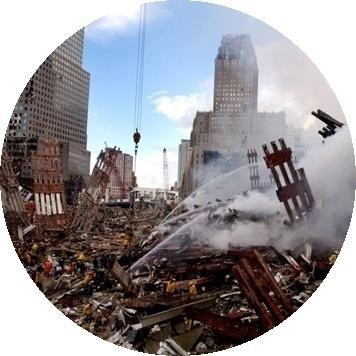 Выберите один из 4 вариантов ответа:1.) применение преступными элементами, группами илимеждународными организациями неограниченного насилия против населения, государственных деятелей или органов власти в целях их устрашения или для достижения своих законных целей и интересов.Среди предложенных вариантов ответа нет правильногоприменение преступными элементами, группами илимеждународными организациями неограниченного насилия против населения, государственных деятелей или органов власти в целях их устрашения или для достижения своих антизаконных целей и интересов.применение преступными элементами, группами или международными организациями ограниченного насилия против населения, государственных деятелей или органов власти в целях их устрашения или для достижения своих законных целей и интересовОК 0722 семестр2 семестр2 семестр2 семестр2 семестр23Расположите события в хронологическом порядке (сверху вниз)А. Октябрьская революция. Служба в Красной армии становитьсяОК062добровольной.Б. Указом Перта Первого срок службы рекрутов был определен в 25 лет.В. Введена всеобщая воинская повинность для мужчин всех сословий, достигших 21 года, был определен срок службы 6 лет. Г. Служба в Красной армии определена как всеобщая воинская обязанность.1  	2 	3 	4 	добровольной.Б. Указом Перта Первого срок службы рекрутов был определен в 25 лет.В. Введена всеобщая воинская повинность для мужчин всех сословий, достигших 21 года, был определен срок службы 6 лет. Г. Служба в Красной армии определена как всеобщая воинская обязанность.1  	2 	3 	4 	добровольной.Б. Указом Перта Первого срок службы рекрутов был определен в 25 лет.В. Введена всеобщая воинская повинность для мужчин всех сословий, достигших 21 года, был определен срок службы 6 лет. Г. Служба в Красной армии определена как всеобщая воинская обязанность.1  	2 	3 	4 	добровольной.Б. Указом Перта Первого срок службы рекрутов был определен в 25 лет.В. Введена всеобщая воинская повинность для мужчин всех сословий, достигших 21 года, был определен срок службы 6 лет. Г. Служба в Красной армии определена как всеобщая воинская обязанность.1  	2 	3 	4 	24Совокупность органов управления, сил и средств, предназначенных для решения задач по предупреждению и ликвидации ЧС, для проведения поисково-спасательных работ в условиях ЧС природного и техногенного характера. В ответе укажите словосочетание из двух слов, составленное из приведённых ниже букв. Например, хорошее здоровьеСоставьте слово из букв:НААСЬСЯПСЛПАОУАОЕЛ-СТЖКОБВИСовокупность органов управления, сил и средств, предназначенных для решения задач по предупреждению и ликвидации ЧС, для проведения поисково-спасательных работ в условиях ЧС природного и техногенного характера. В ответе укажите словосочетание из двух слов, составленное из приведённых ниже букв. Например, хорошее здоровьеСоставьте слово из букв:НААСЬСЯПСЛПАОУАОЕЛ-СТЖКОБВИСовокупность органов управления, сил и средств, предназначенных для решения задач по предупреждению и ликвидации ЧС, для проведения поисково-спасательных работ в условиях ЧС природного и техногенного характера. В ответе укажите словосочетание из двух слов, составленное из приведённых ниже букв. Например, хорошее здоровьеСоставьте слово из букв:НААСЬСЯПСЛПАОУАОЕЛ-СТЖКОБВИСовокупность органов управления, сил и средств, предназначенных для решения задач по предупреждению и ликвидации ЧС, для проведения поисково-спасательных работ в условиях ЧС природного и техногенного характера. В ответе укажите словосочетание из двух слов, составленное из приведённых ниже букв. Например, хорошее здоровьеСоставьте слово из букв:НААСЬСЯПСЛПАОУАОЕЛ-СТЖКОБВИОК 06225Соотнесите понятия, ответ запишите в виде шифра: цифра порядкового номера понятия-буква, соответствующего понятиюответа.Соотнесите понятия, ответ запишите в виде шифра: цифра порядкового номера понятия-буква, соответствующего понятиюответа.Соотнесите понятия, ответ запишите в виде шифра: цифра порядкового номера понятия-буква, соответствующего понятиюответа.Соотнесите понятия, ответ запишите в виде шифра: цифра порядкового номера понятия-буква, соответствующего понятиюответа.ОК 063251. Артериальное кровотечениеА) кровь вытекает со всей поверхности кожного покрова равномерной струейОК 063252. Венозное кровотечениеБ) кровь вытекает тонкой струей, медленно, темно вишневого цвета, густаяОК 063253. Капиллярное кровотечениеВ) кровь вытекает пульсирующей струей или фонтаномОК 06326Впишите верное начало каждого предложения. 	 - состояние пострадавшего, угрожающее его жизни и здоровью и требующее мер незамедлительной помощи. 	- это оптимальный срок оказания первой помощи при неотложных состояниях. 	      - осуществление срочных мер для устранения источника опасности, спасения жизни человека, предупреждения осложнений от развития заболеваний, травмы, неотложного состояния.А. «Фактор времени» Б. Цель первой помощиВ. Неотложное состояниеВпишите верное начало каждого предложения. 	 - состояние пострадавшего, угрожающее его жизни и здоровью и требующее мер незамедлительной помощи. 	- это оптимальный срок оказания первой помощи при неотложных состояниях. 	      - осуществление срочных мер для устранения источника опасности, спасения жизни человека, предупреждения осложнений от развития заболеваний, травмы, неотложного состояния.А. «Фактор времени» Б. Цель первой помощиВ. Неотложное состояниеВпишите верное начало каждого предложения. 	 - состояние пострадавшего, угрожающее его жизни и здоровью и требующее мер незамедлительной помощи. 	- это оптимальный срок оказания первой помощи при неотложных состояниях. 	      - осуществление срочных мер для устранения источника опасности, спасения жизни человека, предупреждения осложнений от развития заболеваний, травмы, неотложного состояния.А. «Фактор времени» Б. Цель первой помощиВ. Неотложное состояниеВпишите верное начало каждого предложения. 	 - состояние пострадавшего, угрожающее его жизни и здоровью и требующее мер незамедлительной помощи. 	- это оптимальный срок оказания первой помощи при неотложных состояниях. 	      - осуществление срочных мер для устранения источника опасности, спасения жизни человека, предупреждения осложнений от развития заболеваний, травмы, неотложного состояния.А. «Фактор времени» Б. Цель первой помощиВ. Неотложное состояниеОК 06327Установите соответствие терминов с определениями.АсептикаАнтисептика 3.Антисептические препаратыА. Метод лечения бактериально загрязненных и инфицированных ран путем борьбы с возбудителями инфекции, попавшими в рану или ткань.Б. Комплекс мероприятий, направленных на предупреждение попадания микроорганизмов в рану путем уничтожения микробов на всех предметах,которые будут с ней соприкасаться.Установите соответствие терминов с определениями.АсептикаАнтисептика 3.Антисептические препаратыА. Метод лечения бактериально загрязненных и инфицированных ран путем борьбы с возбудителями инфекции, попавшими в рану или ткань.Б. Комплекс мероприятий, направленных на предупреждение попадания микроорганизмов в рану путем уничтожения микробов на всех предметах,которые будут с ней соприкасаться.Установите соответствие терминов с определениями.АсептикаАнтисептика 3.Антисептические препаратыА. Метод лечения бактериально загрязненных и инфицированных ран путем борьбы с возбудителями инфекции, попавшими в рану или ткань.Б. Комплекс мероприятий, направленных на предупреждение попадания микроорганизмов в рану путем уничтожения микробов на всех предметах,которые будут с ней соприкасаться.Установите соответствие терминов с определениями.АсептикаАнтисептика 3.Антисептические препаратыА. Метод лечения бактериально загрязненных и инфицированных ран путем борьбы с возбудителями инфекции, попавшими в рану или ткань.Б. Комплекс мероприятий, направленных на предупреждение попадания микроорганизмов в рану путем уничтожения микробов на всех предметах,которые будут с ней соприкасаться.ОК 063В.	Химические	лекарственные	вещества,	биологические	препараты,убивающие микробы.В.	Химические	лекарственные	вещества,	биологические	препараты,убивающие микробы.В.	Химические	лекарственные	вещества,	биологические	препараты,убивающие микробы.В.	Химические	лекарственные	вещества,	биологические	препараты,убивающие микробы.В.	Химические	лекарственные	вещества,	биологические	препараты,убивающие микробы.28Укажите с помощью цифр, что из перечисленного включает физическая активность (1), а что – психическая активность (2)А. Мышечная активность – Б. двигательная нагрузка –В. Напряжение интеллекта (мысли, воли, мотивации деятельности) – Г. напряжение нервной системы (степень и характер проявления чувств и эмоции) –Укажите с помощью цифр, что из перечисленного включает физическая активность (1), а что – психическая активность (2)А. Мышечная активность – Б. двигательная нагрузка –В. Напряжение интеллекта (мысли, воли, мотивации деятельности) – Г. напряжение нервной системы (степень и характер проявления чувств и эмоции) –Укажите с помощью цифр, что из перечисленного включает физическая активность (1), а что – психическая активность (2)А. Мышечная активность – Б. двигательная нагрузка –В. Напряжение интеллекта (мысли, воли, мотивации деятельности) – Г. напряжение нервной системы (степень и характер проявления чувств и эмоции) –Укажите с помощью цифр, что из перечисленного включает физическая активность (1), а что – психическая активность (2)А. Мышечная активность – Б. двигательная нагрузка –В. Напряжение интеллекта (мысли, воли, мотивации деятельности) – Г. напряжение нервной системы (степень и характер проявления чувств и эмоции) –Укажите с помощью цифр, что из перечисленного включает физическая активность (1), а что – психическая активность (2)А. Мышечная активность – Б. двигательная нагрузка –В. Напряжение интеллекта (мысли, воли, мотивации деятельности) – Г. напряжение нервной системы (степень и характер проявления чувств и эмоции) –ОК 06329Соедините линиями начало и все верные продолжения предложенияСоедините линиями начало и все верные продолжения предложенияСоедините линиями начало и все верные продолжения предложенияСоедините линиями начало и все верные продолжения предложенияСоедините линиями начало и все верные продолжения предложения29В состав сил и средств боевого дежурства входят1. боевые расчеты29В состав сил и средств боевого дежурства входят2. Дежурные смены операторов пунктов управления29В состав сил и средств боевого дежурства входят3.служащие запаса29В состав сил и средств боевого дежурства входят4. экипажи военной техники29В состав сил и средств боевого дежурства входят5. курсанты военных училищ30Определить и записать в порядке возрастания служебные воинские звания: младший сержант, старшина 1 статьи, адмирал, капитан 3 ранга, генерал-лейтенант, ефрейтор, генерал армии, капитан.Определить и записать в порядке возрастания служебные воинские звания: младший сержант, старшина 1 статьи, адмирал, капитан 3 ранга, генерал-лейтенант, ефрейтор, генерал армии, капитан.Определить и записать в порядке возрастания служебные воинские звания: младший сержант, старшина 1 статьи, адмирал, капитан 3 ранга, генерал-лейтенант, ефрейтор, генерал армии, капитан.Определить и записать в порядке возрастания служебные воинские звания: младший сержант, старшина 1 статьи, адмирал, капитан 3 ранга, генерал-лейтенант, ефрейтор, генерал армии, капитан.Определить и записать в порядке возрастания служебные воинские звания: младший сержант, старшина 1 статьи, адмирал, капитан 3 ранга, генерал-лейтенант, ефрейтор, генерал армии, капитан.ОК 06331Соедините линиями начало и все верные продолжения предложенияСоедините линиями начало и все верные продолжения предложенияСоедините линиями начало и все верные продолжения предложенияСоедините линиями начало и все верные продолжения предложенияСоедините линиями начало и все верные продолжения предложенияОК 06331Воинская дисциплинаподразумевает1. беспрекословное исполнение приказов командировОК 06331Воинская дисциплинаподразумевает2.	Сознательное	подчинение командамОК 06331Воинская дисциплинаподразумевает3.обсуждение каждого приказакомандираОК 06331Воинская дисциплинаподразумевает4. неповиновениеОК 06331Воинская дисциплинаподразумевает5.	подчинение	приказам	ираспоряжениям командираОК 06332Расшифруйте термины.Расшифруйте термины.Расшифруйте термины.Расшифруйте термины.Расшифруйте термины.ОК3Чтобы расшифровать первый термин, из правой части таблицывыпишите   только   те   буквы,	которые   соответствуют   числам,Чтобы расшифровать первый термин, из правой части таблицывыпишите   только   те   буквы,	которые   соответствуют   числам,Чтобы расшифровать первый термин, из правой части таблицывыпишите   только   те   буквы,	которые   соответствуют   числам,Чтобы расшифровать первый термин, из правой части таблицывыпишите   только   те   буквы,	которые   соответствуют   числам,Чтобы расшифровать первый термин, из правой части таблицывыпишите   только   те   буквы,	которые   соответствуют   числам,06кратным 2;   чтобы   расшифровать   второй   термин,   из   таблицыкратным 2;   чтобы   расшифровать   второй   термин,   из   таблицыкратным 2;   чтобы   расшифровать   второй   термин,   из   таблицыкратным 2;   чтобы   расшифровать   второй   термин,   из   таблицыкратным 2;   чтобы   расшифровать   второй   термин,   из   таблицывыпишите только те буквы, которые соответствуют числам кратнымвыпишите только те буквы, которые соответствуют числам кратнымвыпишите только те буквы, которые соответствуют числам кратнымвыпишите только те буквы, которые соответствуют числам кратнымвыпишите только те буквы, которые соответствуют числам кратным3.3.3.3.3.4	1	82	3	13	П	Н	Р	М	У4	1	82	3	13	П	Н	Р	М	У4	1	82	3	13	П	Н	Р	М	У4	1	82	3	13	П	Н	Р	М	У4	1	82	3	13	П	Н	Р	М	У15	7	21	16	10	О	Г	Б	И	З15	7	21	16	10	О	Г	Б	И	З15	7	21	16	10	О	Г	Б	И	З15	7	21	16	10	О	Г	Б	И	З15	7	21	16	10	О	Г	Б	И	З27	33	45	81	93	И	Л	И	З	А27	33	45	81	93	И	Л	И	З	А27	33	45	81	93	И	Л	И	З	А27	33	45	81	93	И	Л	И	З	А27	33	45	81	93	И	Л	И	З	А9	51	26	57	8	Ц	И	Ы	Я	В9	51	26	57	8	Ц	И	Ы	Я	В9	51	26	57	8	Ц	И	Ы	Я	В9	51	26	57	8	Ц	И	Ы	Я	В9	51	26	57	8	Ц	И	Ы	Я	В1		2 	1		2 	1		2 	1		2 	1		2 	33Сопоставьте определения.Капиллярное кровотечениеАртериальное кровотечениеВенозное кровотечениеВарианты ответовА. Возникает при повреждении мелких сосудов кожи, подкожныхслоев и мышц, проявляется капельками крови, сукровицы и склонно к самопроизвольной остановке.Сопоставьте определения.Капиллярное кровотечениеАртериальное кровотечениеВенозное кровотечениеВарианты ответовА. Возникает при повреждении мелких сосудов кожи, подкожныхслоев и мышц, проявляется капельками крови, сукровицы и склонно к самопроизвольной остановке.Сопоставьте определения.Капиллярное кровотечениеАртериальное кровотечениеВенозное кровотечениеВарианты ответовА. Возникает при повреждении мелких сосудов кожи, подкожныхслоев и мышц, проявляется капельками крови, сукровицы и склонно к самопроизвольной остановке.Сопоставьте определения.Капиллярное кровотечениеАртериальное кровотечениеВенозное кровотечениеВарианты ответовА. Возникает при повреждении мелких сосудов кожи, подкожныхслоев и мышц, проявляется капельками крови, сукровицы и склонно к самопроизвольной остановке.Сопоставьте определения.Капиллярное кровотечениеАртериальное кровотечениеВенозное кровотечениеВарианты ответовА. Возникает при повреждении мелких сосудов кожи, подкожныхслоев и мышц, проявляется капельками крови, сукровицы и склонно к самопроизвольной остановке.ОК 063Б. Определяется по непрерывно вытекающей крови темно-красного цвета (без пульсации)В. Это кровотечение наиболее опасно; кровь ярко-красного цвета,изливается пульсирующей струей.34Расшифруйте термины.ОК3Чтобы расшифровать первый термин, из правой части таблицывыпишите   только   те   буквы,	которые   соответствуют   числам,06кратным 2;   чтобы   расшифровать   второй   термин,   из   таблицывыпишите только те буквы, которые соответствуют числам кратным3.2	3	14	22	21	У	У	Т	О	С15	46	45	50	1	Т	М	А	Л	Р11	33	4	9	27	Г	Л	Е	О	С8	39	32	10	75	Н	Т	И	Е	Ь1		2 	35Сопоставьте определения. 1.Клиническая смерть 2.Биологическая смерть 3.Реанимация4.Сердечно-лёгочная реанимацияВарианты ответовА. Прекращение деятельности сердца и процесса дыхания, полностью исчезают все внешние признаки жизнедеятельности организма. В среднем продолжается не более 3-4 минут, максимум 5- 6 минут.Б. Прекращение, полная остановка биологических ифизиологических процессов жизнедеятельности организма.В. Обратимое состояние пострадавшего, если начать сердечно- лёгочную реанимацию в первые минуты после остановки сердца. Г. Процесс искусственного кровообращения и воздухообмена с целью питания головного мозга, который погибнет без питания примерно через 5 минут после остановки сердца.комплекс мероприятий, направленных на оживление организма, который включает в себя непрямой массаж сердца (компрессию грудной клетки) и искусственное дыхание.ОК 06236Приведите алгоритм действийЕсли подросток оказался свидетелем ДТП, то ему:НеобходимоНельзя делатьМожно делать при наличии соответствующих навыковВарианты ответовА. Вызвать скорую помощьБ. Вывести пострадавшего с места происшествия, соблюдая меры безопасности.В. Вывести пострадавшего с места происшествия любыми способами.Г. Обработать повреждённые участки тела и остановить кровотечение у пострадавшего.Д. Обеспечить неподвижность мест возможных переломов.ОК 06237Установите соответствие. Впишите признакиПризнаки жизни 	Признаки смерти 	Варианты ответовА. Прекращение дыханияБ. Наблюдаются ритмичные движения грудной клетки В. Прослушиваются тоны сердцаГ. Прекращение сердечной деятельностиОК 06238Вставьте пропущенные слова 	(ожоги 1 -2 степени, краснота и пузыри) заживают самостоятельно и не требуют пересадки кожи.ОК 06339Вставьте пропущенные слова 	омертвление кожи и подкожных тканей, образование струпа серого цвета (ожог 3-4 степени) требуется пересадка кожи.ОК 06340Вставьте пропущенные слова 	развивается, если площадь ожога у взрослых более 10%, у детей – более 5%.ОК 06241Вставьте пропущенные слова 	смертельно опасный процесс отравления организма продуктами разложения тканей, клеток.ОК 06342Вставьте пропущенные слова 	комплекс мероприятий по охране и обороне объектов в расположении воинской части и за ее пределами.ОК 06243Вставьте пропущенные слова 	пребывание специально выделенных сил и средств в полной боевой готовности к выполнению боевой задачи.ОК 06244Вставьте пропущенные слова 	предназначена, прежде всего, для быстрого и согласованного перевода воинских частей с мирного на военное время.ОК 06245Укажите соответствиеОбщие обязанности военнослужащихДолжностные обязанности военнослужащихСпециальные обязанности военнослужащихА. Имеет каждый военнослужащий, Эти обязанности определяют его полномочияБ. Отражают сущность воинского долга и содержание военной службы. Они в одинаковой мере касаются всех военнослужащих независимо от служебного положенияВ. Военнослужащие выполняют на боевом дежурстве, приликвидации последствий стихийных бедствий и в других ЧС.ОК 06346Сопоставьте определения с понятиями. 1.Рана2.Травма 3.Проникающие раны 4.Поверхностное ранение 5.Глубокое ранение Варианты ответовА. нарушение целостности кожных покровов, слизистых оболочек,ПК 2.3.3глубоких тканей органов, вызванное внешним фактором. Б. любое повреждение организма человека.В. глубокие раны, при которых повреждаются внутренние оболочки полостей.Г. нарушение целостности кожных покровов, слизистых оболочек. Д. повреждение сосудов, нервов, кости, сухожилий или внутренних органов.47Сопоставьте определения с понятиями:колотая рана;резаная рана;рубленая рана;ушибленная рана; 5.ушибленно-рваная рана.А. Результат воздействия острых колющих предметов (шила, гвоздя) на мягкие ткани.Б. Имеет ровные неповреждённые края, но они сильно расходятся (наблюдается зияние раны).В. Результат повреждения тела острым, но тяжёлым предметом (например, топором).Г. Сопровождается широкой зоной повреждения тканей с пропитыванием их кровью и нарушением жизнеспособности, выраженным болевым синдромом и кровоизлияниями.Д. Обычно наносится тупым тяжёлым предметом, чаще является результатом падения и/или удара о выступы окружающихпредметов. Ткани по периметру зачастую размозжены и пропитаны кровью.ПК 2.3.2№№Правильный ответСодержание вопросаСодержание вопросаКом пете нцияВремя выпол нения(мин)1 семестр1 семестр1 семестр1 семестр1 семестр1 семестр1Безопасность – это состояние человека, при котором:С	определенной	вероятностью	исключено	проявление опасностей;Полностью исключено проявление всех опасностей;Полностью исключено проявление отдельных опасностей.ОК 01ОК 0112К социально опасным явлениям относят:терроризм, мошенничество, взрыв бытового газабандитизм, пожар, массовые беспорядкинаркомания, воровство, экстремизмпреступления, автономия в природе, алкоголизОК 01ОК 013Каковы опасные факторы пожара?Повышенная температура, задымление, изменение состава газовой среды, пламя, искры, токсичные продукты горения и термического разложения, пониженная концентрация кислорода.Потеря ориентации в пространстве, задымление, искры, открытое пламяОК 01ОК 0113. Открытое пламя, шум, дез ориентация в пространстве4Шум, вибрация, электромагнитное излучение являются:Химическими опасными факторами;Психофизиологическими опасными факторами.Физическими опасными факторами;Механическими опасными факторамиОК 0115К психическим свойствам личности относятся:характер, темперамент, моральные качествапамять, воображение, мышлениерассеянность, резкость, грубостьхарактер, память, мышлениеОК 0116Опасными факторами пожара являются:Пламя, искры и тепловой поток; снижение видимости в дымуСнижение концентрации кислорода в воздухе; повышение температуры окружающей среды; вероятный взрывПовышенная концентрация отравляющих продуктов горения и термического разложения; пламя, искры и тепловой поток; снижение видимости в дыму; снижение концентрации кислорода в воздухеОК 0117Причинами переутомления являются:продолжительный сон и отдых;неправильная организация труда и чрезмерная умственная нагрузка;отказ от завтрака в течение недели;отсутствие прогулок долгое время.ОК 0118Назовите методы террористов:обещание материальных благ и льгот населениювзрывы и поджоги мест массового нахождения людей, захват больниц, роддомов и др.правовое урегулирование проблемных ситуацийдемонстрация катастрофических результатов террораОК 0119Признаки опасности:МногопричинностьВозможность нанесения вреда здоровью;Чувство страхаЗащитный рефлексОК 01110Эвакуационный выход это- …Выход, ведущий на путь эвакуации, непосредственно наружу или в безопасную зону.Выход для эвакуации персоналаВыход ведущий из помещения наружуОК 01111В	задымленном	помещении	отыскивать	пострадавших необходимо:в вертикальном положении;ползком или пригнувшись;накрывшись с головой мокрой плотной тканью;зигзагообразно, от угла к углу;в гражданском противогазеОК 01112Выберите причину социальных опасностей:ненавистьсоциально-экономические процессы в обществезавистьмежклассовое неравенствоОК 01113Фактор, который не оказывает влияние на здоровье человека:наследственностьэкологическая обстановкаОК 0113. уровень развития науки14При	катании	на	роликовой	доске	или	роликах	в	целях безопасности:наденете только шлем;наденете только наколенники и налокотники;наденете шлем, наколенники и налокотники;ничего надевать не будете.ОК 01115Что такое двигательная активность?активность, направленная на достижение высоких результатов в профессиональном спорте;прописанные в учебной программе нормативы по физ. культуре;чередование занятий спортом и отдыха;любая мышечная активность, позволяющая поддерживать хорошую физическую форму, улучшить самочувствие и укрепить здоровье.ОК 01116Наиболее опасное место при перестрелкеу оконза бетонной стенойв ваннойОК 07117Фактор, приводящий к ухудшению здоровьятравмирующийопасныйвредныйполезныйОК 07118Кто должен соблюдать ПДД в России?водителипешеходыпассажирыводители и пешеходыОК 07119Главной причиной гибели людей при пожарах является:ожогивоздействие токсичных продуктовпадающие конструкции горящего зданияОК 07120Что такое риск?1. сочетание вероятности и последствий наступления события 2.опасность травмирования3. чрезвычайная ситуацияОК 07121Окислителем при горении обычно бывает:лимонная кислота.кислород воздуха.уксусная эссенция.ОК 07122Где безопаснее находиться людям в зале кинотеатра, если в нём мало зрителей?там, где хорошо видно экран;там, где удобно;там, где меньше всего других зрителей;неподалеку от других зрителейОК 07123Зачем необходимо следить заложнику?за погодой;за поведением преступников и их намерениями; 3.за социальной средой;4. за окружающей средой.ОК 07124Что особенно важно при борьбе с пожаром?наличие водыналичие большого количества людей в квартиреОК 071быстрая реакция на тушение пожара в первые минуты возгораниябыстрая реакция на тушение пожара в первые часы возгорания25Что является важным для здорового образа жизни?рациональное питаниеличная и общественная гигиенакурениеОК 071126До какого возраста нельзя ездить на велосипеде по дорогам и улицам?до 12 лет;до 14 лет;до 16 лет.ОК 071127Верно ли утверждение: «Покидая здание во время пожара, не пользуйтесь лифтом, он может отключиться»?верноневерночастично верноОК 07112 семестр2 семестр2 семестр2 семестр2 семестр2 семестр28Общее руководство Вооруженными силами РФ осуществляет:Министр обороны РФ;Президент РФ;Генеральный штаб обороны РФ;Совет безопасности РФ.ОК 06ОК 06129Военная служба исполняется гражданами:только в Вооруженных Силах РФв Вооруженных Силах РФ, пограничных войсках Федеральной пограничной службы РФ и в войсках гражданской обороныв Вооруженных Силах РФ, других войсках, органах и воинских формированийОК 06ОК 06130Первичный учет призывников и военнообязанных, проживающих на территории, где нет военкоматов, возложен на:специальное	уполномоченное	лицо	от	воинского подразделения, расположенного в регионезаместителя руководителя органа местного самоуправленияорганы местного самоуправления поселений и городских округовОК 06ОК 06131В соответствии с Федеральным законом «О воинской обязанности и военной службе» первоначальная постановка на учет граждан мужского пола осуществляетсяв период с 1 января по 31 марта в год достижения гражданами возраста 17 летв период с 1 июня по 30 августа в год достижения гражданами возраста 16 летв период с 1 сентября по 30 ноября в год достижения гражданами возраста 18 летОК 06ОК 06132Заключение по результатам освидетельствования категории «В» означаетгоден к военной службевременно не годен к военной службеограниченно годен к военной службеОК 06ОК 06133Составная часть воинской обязанности граждан РФ, которая заключается в специальном учете всех граждан, подлежащих призыву на военную службу, и военнообязанных по месту жительства, — этоОК 06ОК 061воинский контрольвоинский учетучет военнослужащих34Когда осуществляется первоначальная постановка на воинский учет граждан мужского пола:с 17 лет до 18 лет;с 16 лет до 17 лет;при достижении возраста 18 лет;в год достижения 17 лет (с января по март включительно).ОК 06135Воинская обязанность граждан РФ, это:Установленный законодательством РФ порядок службы по призыву в рядах Российской Армии;Обязанность граждан своевременно являться по повестке в военный комиссариат и не допускать уклонения от службы в Армии;Обязанность проходить службу по призыву и состоять в запасе ВС;Воинский учет, призыв и прохождение военной службы, пребывание в запасе, прохождение военных сборов.ОК 06136В какой период в России была сформирована регулярная армия? 1. 1701 - 1711гг.2. 1991 - 1993 гг.3. 1812 - 1814 гг.4. 1938 - 1941 гг.ОК 06137Альтернативная гражданская служба — это особый вид трудовой деятельности …регламентированный трудовым законодательством и к понятию воинской обязанности не имеет никакого отношения;в форме добровольной, оплачиваемой по контракту работы в сфере культуры, искусства и народных промыслов, исключительно опытными специалистами в этой сфередеятельности;осуществляемой гражданами взамен военной службы по призыву;по обеспечению безопасности государства.ОК 06138Что такое гипоксия?кислородное голодание;обезвоживание организма;перегрев организма;охлаждение организма;тепловое облучениеОК 06139Как остановить обильное венозное кровотечение?наложить давящую повязку;наложить жгут;обработать рану спиртом и закрыть стерильной салфеткой;продезинфицировать спиртом и обработать йодом.ОК 06140При ранении кровь течет непрерывной струей. Это кровотечениепаренхиматозноевенозноекапиллярноеартериальноеОК 06141Самым надежным способом остановки кровотечения в случае повреждения крупных артериальных сосудов рук и ног является:наложение давящей повязки;пальцевое прижатие;максимальное сгибание конечности;ОК 0614. наложение жгута42Как правильно выбрать место наложения кровоостанавливающего жгута при артериальном кровотечении?наложить жгут на обработанную рану;выше раны на 10-15 см;на 15-20 см ниже раны;на 20-25 см ниже раны;ниже раны на 30 смОК 06143Если в ране находится инородный предмет необходимо:срочно извлечь его из раны,не извлекать из раны инородный предмет, наложить повязку вокруг него, вызвать скорую медицинскую помощь,не предпринимать никаких действий, вызвать скорую медицинскую помощь,обработать рану йодом, закрыть ее стерильной салфеткой, вызвать скорую медицинскую помощь.ОК 06144К первой помощи при переломах относятся:иммобилизация конечности,охлаждение области перелома,обильное питье,обеспечение притока кислорода пострадавшему,наложение повязки при необходимости.ОК 06145Кровоостанавливающий жгут накладывается не более. Чем на:1 час в теплое время года, 30 мин. в холодное время года,2 час в теплое время года, 1 час в холодное время года,30 мин. в теплое время года, 1 час. В холодное время года,до прибытия скорой медицинской помощи.ОК 06145Кровоостанавливающий жгут накладывается не более. Чем на:1 час в теплое время года, 30 мин. в холодное время года,2 час в теплое время года, 1 час в холодное время года,30 мин. в теплое время года, 1 час. В холодное время года,до прибытия скорой медицинской помощи.ОК 06146Пострадавшему	с	признаками	травмы	живота	и	таза рекомендуется придать:положение на спине с приподнятыми ногами,устойчивое боковое положение,полусидячее положение,положение на спине с полусогнутыми и разведенными ногамиПК 2.3.147Выберите несколько правильных ответов. Состояния при которых оказывается первая помощь:наружные кровотечения,остановка дыхания, кровообращения,отравления,внутреннее кровотечение,острые инфекционные заболевания,обморожения и другие эффекты низких температур,отсутствие сознания,вывихи,инородные тела в верхних дыхательных путяхПК 2.3.148Выберите несколько правильных ответов. Что необходимо делать, оказывая первую помощь при обморожении:накладывать на поврежденную часть тела мягкую толстую повязку;растирать поврежденный участок тела снегом или льдом;отводить пострадавшего в теплое местодать пострадавшему алкоголь;ПК 2.3.1давать	пострадавшему	обильное	сладкое	горячее	питье, кормить горячей пищей;согревать пострадавшего с помощью одеяла, переодевать в сухую одежду;быстро согревать обмороженные конечности у костра или в горячей воде.49О чем работник обязан немедленно известить своего руководителя?о любом несчастном случае или происшествии на рабочем местео нарушении правил охраны труда другими работникамио желании закончить рабочий день в самостоятельно выбранное времяПК 2.3.150Что из ниже перечисленного вызывает у человека чувство страха, головокружение, снижает работоспособность и тд.:льтразвукшумэлектромагнитныеполяинфразвукПК 2.3.151Какой ответственности за нарушение законодательства об охране труда нет:дисциплинарнойобщественнойадминистративнойматериальнойПК 2.3.152Как классифицируются химические вещества действующие как аллергены:канцерогенныемутагенныесенсибилизирующиеобщетоксическиеПК 2.3.153Повреждение поверхности тела под воздействием электрической дуги или больших токов проходящих через тело человека:электрический знакэлектрический ожогэлектроофтальмияэлектрическийударПК 2.3.154Какой из вредных факторов обусловлен потерей координации движения, слабостью и затормаживанием сознания:дымтоксическиепродуктысгоранияпаниканедостатоккислородаПК 2.3.155Количество часов работы в неделю допустимое для несовершеннолетних от 16 до 18 лет:1. 24 ч2. 28 ч3. 32 ч4. 36 чПК 2.3.156Какого вида искусственного освещения нет:рабочеедежурноеаварийноецелевоеПК 2.3.157Запас наркотических средств в аптеках, имеющих лицензию на работу с наркотическими средствами и психотропнымиПК2.3.1веществами:не должен превышать 5-ти дневной потребности;не должен превышать месячной потребности;не должен превышать 1,5-месячной потребности;не регламентирован;не должен превышать годичной потребности.58Лекарственные средства, которые обладают противомикробной активностью.Антисептические средстваПротивомикробные средстваКровоостанавливающие средстваРанозаживляющие средстваПК 2.3.159Что не относится к признакам острого отравления алкоголем? 1.Отсутствие самокритикиНарушение координации движенийРаскрепощение инстинктовТошнота и рвотаМалиново-красная кожа лицаПК 2.3.160Как правильно выбрать место наложения кровоостанавливающего жгута при артериальном кровотечении?наложить жгут на обработанную рану;выше раны на 10-15 см;на 15-20 см ниже раны;на 20-25 см ниже раны;ниже раны на 30 смПК 2.3.УРАСНАГБМЕРЧУМИЯРАНУЦАДАПТАЦВОРОДЗИЬНДИВИЯЕИОГЕДОНТНЕЗАДАПТАХАРТСЦССЕРТИАНИЕСЯВИЖЫВВЗРЫВОБСЕРВАДИПЭЯИЦЕКАРАНТМИЯНИТЕРРОРИМВМЗИЗЕОЙНАМРТСКЭРОРРЕТТОЛПЛОРРАПАЖЕОРОЗНТЯИЛИКИЦПАТРИОПРИСЯГТРАДИЦАИТЛЯИМЗАУТИРГИППОМИРЕПКЗЕКЛТАРДДЕЬВОРОИЦИНАГОЖОИДТРАСФАМВТОБИЯРЕССПЕРЕТСАРЛУЯЕИМОШЖЕНБИХИВЫВАЛКОГООПРИВЛВАКЧЫЬТТРОПССНЯЬПСЕПСИАНАРСПОВЯКСАКЗЯТОЛБНРабочее местоОборудование, инструментПереченьвыполняемых работОсновные опасностиСлесарьмеханосборочных работВертикально- сверлильный станок Слесарный стол Набор ручного слесарного инструментаСборка и регулировка простых узлов..........